POSTUPverejná súťažpodlimitná zákazka bez využitia elektronického trhoviska(práce)podľa zákona č. 343/2015 Z.z. o verejnom obstarávaní a o zmene a doplnení niektorých zákonov (ďalej len ,,ZVO“)názov zákazky:„Brezový háj v Nitre - budovanie prvkov zelenej infraštruktúry II“SÚŤAŽNÉ PODKLADYOBSAH SÚŤAŽNÝCH PODKLADOVA.1	POKYNY PRE ZÁUJEMCOV/UCHÁDZAČOVČasť I.Všeobecné informácieIdentifikácia verejného obstarávateľaPredmet zákazkyRozdelenie predmetu zákazkyVariantné riešenieMiesto a termín plnenia predmetu zákazkyZdroj finančných prostriedkovZmluva o dieloLehota viazanosti ponukyČasť II.KomunikáciaKomunikácia medzi verejným obstarávateľom a záujemcom/uchádzačomVysvetľovanie a doplnenie Súťažných podkladovObhliadka miesta dodania predmetu obstarávaniaČasť III.Príprava ponukyVyhotovenie ponukyJazyk ponukyMena a ceny uvádzané v ponukeZábezpeka ponukyObsah ponukyNáklady na ponukuČasť IV.Predkladanie ponukyHospodársky subjekt oprávnený predložiť ponukuPredloženie ponukyMiesto a lehota na predkladanie ponukyDoplnenie, zmena a odvolanie ponukyČasť V.Otváranie a vyhodnocovanie ponúkOtváranie ponúkVyhodnotenie splnenia podmienok účastiVyhodnocovanie ponúkVyhodnocovanie ponúk podľa kritériíElektronická aukcia Opravné prostriedky Zrušenie verejného obstarávania Konflikt záujmov Etický kódex uchádzača vo verejnom obstarávaníČasť VI.Dôvernosť vo verejnom obstarávaníDôvernosť procesu verejného obstarávaniaČasť VII.Prijatie ponukyOznámenie o výsledku vyhodnotenia ponúkUzavretie ZmluvyČasť VIII.Informácia ohľadom spracovávania osobných údajov pre účastníkov verejného obstarávania, ich zamestnancov a štatutárnych orgánov, ich subdodávateľov a ich zamestnancov a štatutárnych orgánov, prevádzkovateľomA.2	PODMIENKY ÚČASTIOsobné postavenieFinančné a ekonomické postavenieTechnická spôsobilosť alebo odborná spôsobilosťA.3	KRITÉRIÁ NA VYHODNOTENIE PONÚK A PRAVIDLÁ ICH UPLATNENIAB.1	OBCHODNÉ PODMIENKYB.2	OPIS PREDMETU ZÁKAZKYC.1	PRÍLOHY SÚŤAŽNÝCH PODKLADOV1	Identifikácia uchádzača/skupiny dodávateľov a Identifikácia osoby, ktorej služby alebo podklady pri vypracovaní ponuky uchádzač využil, pokiaľ nevypracoval ponuku sámIdentifikácia uchádzača/skupiny dodávateľovNávrh na plnenie kritériíČestné vyhlásenie o vytvorení skupiny dodávateľovPlná moc členov skupiny dodávateľovNávrh Zmluvy o dieloVyhlásenie uchádzačaPodiel plnenia zo Zmluvy o dieloVýkaz výmerJednotný európsky dokument Projektová dokumentácia  Súhlas so spracovaním osobných údajovVyhlásenie o neexistencii konfliktu záujmovA.1 POKYNY PRE ZÁUJEMCOV/UCHÁDZAČOVČasť I.Všeobecné informácieIDENTIFIKÁCIA VEREJNÉHO OBSTARÁVATEĽA1.1       Identifikácia verejného obstarávateľa:(ďalej aj ,,verejný obstarávateľ“)1.2	Kontaktná	osoba verejného obstarávateľa v tomto postupe verejného obstarávania:(ďalej aj ,,kontaktná adresa verejného obstarávateľa“ / ,,kontaktná osoba verejného obstarávateľa“)Komunikácia so záujemcami/uchádzačmi a verejným obstarávateľom, v súlade s §20 ZVO, bude realizovaná prostredníctvom systému JOSEPHINE, vrátane predkladania ponúk.Systém JOSEPHINE je dostupný na webovom sídle www.josephine.proebiz.com, kde sa nachádzajú všetky technické požiadavky na prevádzku systému.Minimálne technické požiadavky na používanie informačného systému JOSEPHINE:https://store.proebiz.com/docs/josephine/sk/Technicke_poziadavky_sw_JOSEPHINE.pdfSystém JOSEPHINE je dostupný pre všetkých záujemcov/uchádzačov bez obmedzenia.PREDMET ZÁKAZKY2.1	Názov: „Brezový háj v Nitre - budovanie prvkov zelenej infraštruktúry II“2.2	Stručný opis predmetu zákazky:Projekt je zameraný na zlepšenie kvality životného prostredia v meste Nitra prostredníctvom budovania prvkov zelenej infraštruktúry, ktorej súčasťou je aj vymedzené územie Brezového hája v Nitre. Navrhované vegetačné úpravy majú za účel: • zlepšiť adaptabilitu existujúceho územia na zmenu klímy (hlavne extrémne výkyvy počasia – sucho, prívalové dažde), • zvýšiť ekologickú stabilitu riešeného územia zvýšením biodiverzity (využitie rozličných spoločenstiev rastlín vhodných pre dané podmienky odolných voči chorobám a škodcom) • znížiť pôsobenie negatívnych faktorov z narastajúcej automobilovej dopravy a rozširujúcej sa výstavby (hluk, prašnosť, emisie a pod.). Cieľom projektu na vymedzenom území Brezový háj v Nitre je revitalizácia verejného priestoru, ktorý bude slúžiť na oddych, relax a stretávanie sa obyvateľov mesta. Ide o obnovu existujúcich porastov s doplnením nových výsadieb s mikroklimatickou, ochrannou a hygienickou funkciou, vytvorenie estetického a funkčného priestoru pre rozličné oddychové a pohybové aktivity v prírodnom prostredí. Hlavný predmet a doplňujúce predmety zo Spoločného slovníka obstarávania (CPV):45000000-7 Stavebné práceROZDELENIE PREDMETU ZÁKAZKY3.1	Predmet zákazky nie je rozdelený na časti. Ponuku musí uchádzač predložiť vždy na celý predmet zákazky, bez rozdelenia na časti.VARIANTNÉ RIEŠENIE4.1	Predkladanie variantného riešenia sa v tomto postupe verejného obstarávania neuplatňuje.4.2	Ak súčasťou ponuky uchádzača bude aj variantné riešenie, nebude takéto variantné riešenie zaradené do vyhodnotenia a nebude brané do úvahy.MIESTO A TERMÍN – LEHOTA PLNENIA PREDMETU ZÁKAZKYZDROJ FINANČNÝCH PROSTRIEDKOV6.1	Predmet zákazky bude financovaný z vlastných finančných prostriedkov verejného obstarávateľa, štrukturálnych fondov EÚ a zdrojov štátneho rozpočtu. Verejný obstarávateľ určil v súlade s § 6 ZVO predpokladanú hodnotu zákazky spolu vo výške 290 150,69 € bez DPH a vychádza z ceny, za ktorú sa obvykle zhotovuje rovnaký alebo porovnateľný predmet zákazky v čase, keď sa výzva na predkladanie ponúk posiela na uverejnenie.6.2	V prípade ak pre projekt nebudú pridelené finančné prostriedky z dotačných zdrojov, teda nebude pridelený nenávratný finančný príspevok („NFP“), verejný obstarávateľ si vyhradzuje právo vyhlásiť proces verejného obstarávania za neúspešný.6.3	V prípade, ak ponuková cena uchádzača bez DPH bude vyššia ako predpokladaná hodnota zákazky určená verejným obstarávateľom bez DPH, môže verejný obstarávateľ považovať takúto ponuku za neprijateľnú a má právo neprijať ju.ZMLUVA7.1	S úspešným uchádzačom bude uzatvorená Zmluva o dielo podľa § 536 a nasl. zákona č. 513/1991Z.z.Obchodného zákonníka v znení neskorších predpisov (ďalej aj ,,Zmluva“).7.2	Podrobné vymedzenie a určenie obchodných podmienok na plnenie požadovaného predmetu zákazky tvorí Prílohu č. 5 týchto súťažných podkladov, t.j. Návrh Zmluvy o dielo, ktorá bude výsledkom tohto verejného obstarávania.LEHOTA VIAZANOSTI PONUKY8.1	Uchádzač je svojou ponukou viazaný počas určenej lehoty viazanosti ponúk. Lehota viazanosti ponúk plynie od uplynutia lehoty na predkladanie ponúk do uplynutia lehoty viazanosti ponúk stanovenej verejným obstarávateľom. Lehota viazanosti ponúk je stanovená na 12 mesiacov od uplynutia lehoty na predkladanie ponúk.Časť II.KomunikáciaKOMUNIKÁCIA MEDZI VEREJNÝM OBSTARÁVATEĽOM A ZÁUJEMCAMI/UCHÁDZAČMI9.1      Poskytovanie vysvetlení, odovzdávanie podkladov a komunikácia (ďalej len „komunikácia“) medzi verejnýmobstarávateľom / záujemcami a uchádzačmi sa bude uskutočňovať v štátnom (slovenskom) jazyku a spôsobom, ktorý zabezpečí úplnosť a obsah týchto údajov uvedených v ponuke, podmienkach účasti a zaručí ochranu dôverných a osobných údajov uvedených v týchto dokumentoch.9.2      Verejný obstarávateľ bude pri komunikácii s uchádzačmi resp. záujemcami postupovať v zmysle § 20 zákona o verejnom obstarávaní prostredníctvom komunikačného rozhrania systému JOSEPHINE,tento spôsob komunikácie sa týka akejkoľvek komunikácie a podaní medzi verejným obstarávateľom a záujemcami/uchádzačmi počas celého procesu verejného obstarávania. Podania a dokumenty súvisiace s uplatnením revíznych postupov sú medzi verejným obstarávateľom a záujemcami/uchádzačmi doručené v súladu s Výkladovým stanoviskom Úradu pre verejné obstarávanie č. 3/2018.9.3      Pravidlá pre doručovanie - zásielka sa považuje za doručenú záujemcovi/uchádzačovi, ak jej adresát  Bude mať objektívnu možnosť oboznámiť sa s jej obsahom, t.j. akonáhle sa dostane zásielka do sféry jeho dispozície. Za okamih doručenia sa v systéme JOSEPHINE považuje okamih jej odoslania v systéme   JOSEPHINE a to v súlade s funkcionalitou systému.9.4     Ak je odosielateľom zásielky verejný obstarávateľ, tak záujemcovi/ uchádzačovi bude na ním určený kontaktný e-mail / e-maily bezodkladne odoslaná informácia, že k predmetnej zákazke existuje nová zásielka/správa. Záujemca/uchádzač sa prihlási do systému a v komunikačnom rozhraní zákazky bude mať zobrazený obsah komunikácie - zásielky, správy. Záujemca/uchádzač si môže v komunikačnom rozhraní zobraziť celú históriu o svojej komunikácii s verejným obstarávateľom.9.5      Ak je odosielateľom informácie záujemca/ uchádzač, tak po prihlásení do systému a k predmetnému obstarávaniu môže prostredníctvom komunikačného rozhrania odosielať správy a potrebné prílohyverejnému obstarávateľovi. Takáto zásielka sa považuje za doručenú verejnému obstarávateľovi okamihom jej odoslania v systému JOSEPHINE v súlade s funkcionalitou systému.9.6      Všetky informácie o zákazke sú verejne prístupné na prehľade zákazky. Ak chce záujemca dostávať e-mailové notifikácie o prípadných aktualizáciách k danej zákazke, tak musí spĺňať jeden z týchto variantov: predložiť ponuku, stiahnuť dokumenty z prehľadu zákazky ako prihlásený uchádzač/záujemca, komunikovať komunikačným modulom, alebo zakliknúť tlačidlo "ZAUJÍMA MA TO". Preto odporúčame všetkým záujemcom, ktorí sa zatiaľ aktívne nezapojili do verejného obstarávania, aby zaklikli tlačidlo "ZAUJÍMA MA TO" (v pravej hornej časti obrazovky).9.7      Verejný obstarávateľ umožňuje neobmedzený a priamy prístup elektronickými prostriedkami k všetkým poskytnutým dokumentom (vrátane súťažných podkladov) / informáciám počas lehoty na predkladanie ponúk. Verejný obstarávateľ bude všetky dokumenty uverejňovať ako elektronické dokumenty v systéme JOSEPHINE.9.8   Verejný obstarávateľ dôrazne odporúča záujemcom, aby si pozorne prečítali zverejnený manuál JOSEPHINE - skrátený návod Účastník, v ktorom sa dozvedia všetky podstatné informácie pre prácu so systémom JOSEPHINE. Manuál sa nachádza na základnej stránke josephine.proebiz.com vpravo hore.VYSVETĽOVANIE A DOPLNENIE SÚŤAŽNÝCH PODKLADOV10.1    Adresa stránky, kde je možný prístup k dokumentácii VO sa nachádza vo výzve na predkladanie ponúk. Rovnako, v profile verejného obstarávateľa zriadenom Úradom pre verejné obstarávanie pri danej zákazke je vo forme linku uvedená informácia o systéme JOSEPHINE,  kde budú všetky informácie k dispozícii.10.2   V profile verejného obstarávateľa zriadenom v elektronickom úložisku na webovej stránke Úradu pre             verejné obstarávanie je vo forme linku uvedená informácia o verejnom portáli systému JOSEPHINE - kde             budú všetky informácie k dispozícii.10.3   V prípade nejasností alebo potreby objasnenia akýchkoľvek poskytnutých informácií v lehote na predkladanie ponúk, môže ktorýkoľvek zo záujemcov požiadať prostredníctvom komunikačného rozhrania systému JOSEPHINE podľa vyššie uvedených pravidiel komunikácie.10.4   Podania a dokumenty súvisiace s uplatnením revíznych postupov sú medzi verejným obstarávateľom a záujemcami/uchádzačmi doručované prostredníctvom komunikačného rozhrania systému JOSEPHINE, vrátane dokumentov súvisiacich s uplatnením námietok podľa § 170 zákona o verejnom obstarávaní.10.5   Hospodársky subjekt môže požiadať verejného obstarávateľa o vysvetlenie. Za včas doručenú požiadavku o vysvetlenie súťažných podkladov sa považuje požiadavka doručená verejnému obstarávateľovi do systému JOSEPHINE v termíne najneskôr 3 pracovné dni pred uplynutím lehoty na predkladanie ponúk. Po tejto lehote záujemcovi nezaniká právo požiadať o vysvetlenie súťažných podkladov, ale verejný obstarávateľ mu negarantuje doručenie vysvetlenia v lehote určenej zákonom.10.6   Verejný obstarávateľ požaduje, aby všetky prípadné vysvetlenia v tomto verejnom obstarávaní záujemcovia             zapracovali do svojich ponúk.  OBHLIADKA MIESTA DODANIA PREDMETU OBSTARÁVANIAVerejný obstarávateľ odporúča záujemcom vykonať obhliadku miesta realizácie predmetu zákazky, aby si sami overili a získali potrebné informácie, ktoré budú potrebné na prípravu a spracovanie ponuky. Túto obhliadku môže vykonať na základe individuálnej dohody v rámci prevádzkových možností verejného obstarávateľa. Výdavky spojené s obhliadkou miesta realizácie predmetu zákazky idú na ťarchu záujemcov.V prípade požiadavky o obhliadku miesta realizácie predmetu zákazky si môžu záujemcovia dohodnúť termín obhliadky prostredníctvom komunikácie uvedenej v bode 9 týchto súťažných podkladov.V prípade nejasností alebo potreby objasnenia akýchkoľvek nezrovnalostí zistených počas obhliadky miesta realizácie predmetu zákazky, postupuje záujemca v zmysle bodu 10, na mieste obhliadky nebudú zodpovedané otázky záujemcov (a to z dôvodu dodržania princípu rovnosti zaobchádzania), ale len sprístupnené miesto realizácie.Časť III.Príprava ponukyVYHOTOVENIE PONUKY  Ponuka, pre účely zadávania tejto zákazky, je prejav slobodnej vôle uchádzača, že chce za úhradu poskytnúť verejnému obstarávateľovi určené plnenie pri dodržaní podmienok stanovených verejným obstarávateľom bez určovania svojich osobitných podmienok.12.2.  Uchádzač predkladá ponuku v elektronickej podobe v lehote na predkladanie ponúk podľa požiadaviek             uvedených v týchto súťažných podkladoch. 12.3.  Ponuka musí byť vyhotovená elektronicky v zmysle § 49 ods. 1 písm. a) zákona o verejnom obstarávaní a             vložená do systému JOSEPHINE umiestnenom na webovej adrese  https://josephine.proebiz.com/.12.4   Ponuka je do systému JOSEPHINE vložená vo chvíli dokončenia spracovania obálky (priebeh spracovávania systém znázorňuje percentami vedľa príslušného tlačidla). Vloženie ponuky systém potvrdí hláškou „Uložené“ a samotná ponuka sa zobrazí v záložke „Ponuky a žiadosti“. Predloženú ponuku vidí uchádzač zobrazenú v záložke „Ponuky a žiadosti“ s dátumom vloženia. Po odoslaní ponuky je uchádzačovi doručený notifikačný e-mail s informáciou o podanej ponuke.12.5    Doklady a dokumenty tvoriace obsah ponuky, požadované v týchto súťažných podkladoch, musia byť k termínu predloženia ponuky platné a aktuálne. 12.6    Uchádzač môže predbežne nahradiť doklady určené verejným obstarávateľom na preukázanie splnenia podmienok účasti jednotným európskym dokumentom podľa § 39 zákona o verejnom obstarávaní alebo čestným vyhlásením, v ktorom vyhlási, že spĺňa všetky podmienky účasti určené verejným obstarávateľom a poskytne verejnému obstarávateľovi na požiadanie doklady, ktoré čestným vyhlásením nahradil. V prípade použitia jednotného európskeho dokumentu na preukázanie splnenia podmienok účasti bude súčasťou jeho ponuky vyplnený jednotný európsky dokument, z ktorého musí byť jednoznačne zrejmé, že rozsahom, obsahom aj spôsobom spĺňa podmienky účasti preukazované jednotným európskym dokumentom ku dňu lehoty na predkladanie ponúk a je schopný túto skutočnosť preukázať. Uchádzač môže prehlásiť splnenie podmienok účasti finančného a ekonomického postavenia a podmienky účasti technickej spôsobilosti alebo odbornej spôsobilosti prostredníctvom globálneho údaju uvedeného v oddiele α IV. časti jednotného európskeho dokumentu. Ak uchádzač použije čestné vyhlásenie, verejný obstarávateľ môže na účely zabezpečenia riadneho priebehu verejného obstarávania postupovať podľa § 39 ods. 6 zákona o verejnom obstarávaní.12.7    V prípade, že uchádzač využije možnosť predkladania konkrétnych dokladov na preukázanie splnenia podmienok účasti, je povinný originálne doklady alebo ich úradne overené kópie (vrátane úradných prekladov) naskenovať a vložiť ich do systému ako súčasť ponuky. Verejný obstarávateľ môže požiadať uchádzača o doručenie všetkých dokladov predložených v ponuke aj v elektronickej forme prostredníctvom zaručenej konverzie alebo v inej primeranej forme s cieľom overiť originalitu dokladov.12.8    V prípade, že sú doklady, ktorými uchádzač preukazuje splnenie podmienok účasti vydávané orgánom verejnej správy (alebo inou povinnou inštitúciou) priamo v digitálnej podobe, musí uchádzač vložiť do systému tento digitálny doklad (vrátane jeho úradného prekladu, ak je to podľa predchádzajúcich ustanovení potrebné).12.9   Ustanovenia zákona o verejnom obstarávaní týkajúce sa preukazovania splnenia podmienok účasti -osobného postavenia prostredníctvom zoznamu hospodárskych subjektov týmto nie sú dotknuté.JAZYK PONUKY13.1	Ponuky, návrhy a ďalšie doklady a dokumenty vo verejnom obstarávaní sa predkladajú v štátnom jazyku, t.j.slovenský jazyk. Ak je doklad alebo dokument vyhotovený v cudzom jazyku, predkladá sa spolu s jeho úradným prekladom do štátneho jazyka; to neplatí pre ponuky, návrhy, doklady a dokumenty vyhotovené v českom jazyku. Ak sa zistí rozdiel v ich obsahu, rozhodujúci je úradný preklad do štátneho jazyka.MENA  A CENY UVÁDZANÉ V PONUKE14.1	Uchádzačom navrhovaná zmluvná cena za plnenie požadovaného predmetu zákazky, uvedená v ponuke uchádzača, bude vyjadrená v eurách (EUR).14.2	Cena za obstarávaný predmet zákazky musí byť stanovená podľa zákona NR SR č.18/1996 Z. z. o cenách v znení neskorších predpisov, vyhlášky MF SR č.87/1996 Z. z., ktorou sa vykonáva zákon Národnej rady Slovenskej republiky č.18/1996 Z. z. o cenách.14.3	Navrhovaná zmluvná cena tvoriaca ponuku musí obsahovať náklady za celý požadovaný predmet zákazky, ktorý bude výsledkom verejného obstarávania.14.4	Ak je uchádzač platiteľom dane z pridanej hodnoty (ďalej len „DPH“), navrhovanú zmluvnú cenu uvedie v zložení:14.4.1	navrhovaná zmluvná cena bez DPH,14.4.2	výška DPH,14.4.3	navrhovaná zmluvná cena vrátane DPH.14.5	Ak uchádzač nie je platiteľom DPH, uvedie navrhovanú zmluvnú cenu celkom bez DPH. Na skutočnosť, že nie je platiteľom DPH, upozorní/uvedie v ponuke.14.6	Uchádzač, ktorý je platcom DPH uvedie v ponuke v rámci Rozpočtu - výkazu výmer cenu za príslušnú položku vyjadrenú v mene EUR bez DPH vypočítanú na základe jednotkovej ceny a požadovaného množstva, ako aj celkovú cenu vyjadrenú v mene EUR bez DPH vypočítanú ako súčet cien všetkých položiek, celkovú cenu vyjadrenú v mene EUR s DPH vypočítanú ako súčet cien všetkých položiek a príslušnej DPH, ako cenu nemennú, ktorá bude zahŕňať všetky náklady spojené so zhotovením predmetu zákazky.Uchádzač, ktorý nie je platcom DPH, uvedie v ponuke v rámci Rozpočtu - výkazu výmer cenu za príslušnú položku vyjadrenú v mene EUR bez DPH vypočítanú na základe jednotkovej ceny a požadovaného množstva, ako aj celkovú cenu vyjadrenú v mene EUR bez DPH vypočítanú ako súčet cien všetkých položiek, ako cenu nemennú, ktorá bude zahŕňať všetky náklady spojené so zhotovením predmetu zákazky.Cena bude zaokrúhlená na 2 desatinné miesta.14.7	Uchádzač, ktorý je platcom DPH uvedie v ponuke v prílohe č. 2 súťažných podkladov celkovú cenu vyjadrenú v mene EUR bez DPH, výšku DPH a celkovú cenu vyjadrenú v mene EUR s DPH na základe oceneného výkazu výmer podľa bodu 14.6, ako cenu nemennú, ktorá bude zahŕňať všetky náklady spojené so zhotovením predmetu zákazky.Uchádzač, ktorý nie je platcom DPH, uvedie v ponuke v prílohe č. 2 súťažných podkladov navrhovanú celkovú cenu vyjadrenú v mene EUR bez DPH, ako cenu nemennú, ktorá bude zahŕňať všetky náklady spojené so zhotovením predmetu zákazky.Cena bude zaokrúhlená na 2 desatinné miesta.14.8	Je výhradnou zodpovednosťou uchádzača, aby si dôsledne preštudoval súťažné podklady, všetky ich časti a prílohy, aby zahrnul všetky požiadavky verejného obstarávateľa, ako aj všetky vysvetlenia poskytnuté verejným obstarávateľom, všetky povinnosti vyplývajúce z platných osobitných predpisov pre riadne plnenie predmetu zákazky, ktoré môžu akýmkoľvek spôsobom ovplyvniť cenu a charakter ponuky a zhotovenie predmetu zákazky. V prípade, že uchádzač bude úspešný, nebude akceptovaný žiadny nárok uchádzača na zmenu ponukovej ceny z dôvodu chýb a opomenutí jeho predtým uvedených povinností.ZÁBEZPEKA PONUKY15.1	Verejný obstarávateľ nevyžaduje od uchádzača na zabezpečenie ponuky zloženie zábezpeky.OBSAH PONUKY16.1	Ponuka uchádzača musí obsahovať:16.1.1	Identifikácia uchádzača/skupiny dodávateľov a osoby, vypracovaný podľa časti C - Prílohyč.1;(dokument uchádzač vyplní v systéme JOSEPHINE) a to:16.1.1.1	Identifikácia uchádzača/skupiny dodávateľov a osoby a zároveň16.1.1.2	Identifikácia osoby, ktorej služby alebo podklady pri vypracovaní ponuky uchádzač využil, pokiaľ nevypracoval ponuku sám16.1.2	Doklady a dokumenty, ktorými uchádzač preukazuje splnenie podmienok účasti a minimálnej úrovne štandardov, požadované vo Výzve na predkladanie ponúk a požadované a uvedené v časti A.2 Podmienky účasti súťažných podkladov a splnenie podmienok na predmet zákazky a minimálnej úrovne štandardov, požadované v časti B.2 Opis predmetu zákazky súťažných podkladov ak sa vyžaduje;16.1.3	V prípade skupiny dodávateľov Čestné vyhlásenie o vytvorení skupiny dodávateľov a vystavenú Plnú moc pre jedného z členov skupiny, ktorý bude oprávnený prijímať pokyny za všetkých a konať v mene všetkých ostatných členov skupiny, podpísanú všetkými členmi skupiny alebo osobou/osobami oprávnenými konať v danej veci za každého člena skupiny , vypracovanú podľa prílohy č. 3 a 4 týchto súťažných podkladov;16.1.4	Vyhlásenie uchádzača v súlade s prílohou č. 6 týchto súťažných podkladov, doplnené o požadované údaje, podpísané za stranu uchádzača, jeho štatutárnym orgánom alebo členom štatutárneho orgán u alebo iným zástupcom uchádzača, ktorý je oprávnený konať v mene uchádzača v záväzkových vzťahoch; v prípade skupiny dodávateľov podpísané členom skupiny, ktorý bude splnomocnený konať v danej veci za členov skupiny;16.1.5	Zoznam všetkých subdodávateľov s uvedením údajov podľa prílohy č. 7 súťažných podkladov podpísaný za stranu uchádzača, jeho štatutárnym orgánom alebo členom štatutárneho orgánu alebo iným zástupcom uchádzača, ktorý je oprávnený konať v mene uchádzača v záväzkových vzťahoch; v prípade skupiny dodávateľov podpísané členom skupiny, ktorý bude splnomocnený konať v danej veci za členov skupiny.16.1.6	Čestné vyhlásenie uchádzača, že každý subdodávateľ podľa bodu 16.1. 6 spĺňa podmienky účasti týkajúce sa osobného postavenia podľa § 32 ods. 1 a neexistujú u neho dôvody na vylúčenie podľa § 40 ods. 6 písm. a) až h) a ods. 7 ZVO.prípade, ak uchádzačovi v čase predloženia ponuky nie je žiadny subdodávateľ známy, predloží vo svojej ponuke Čestné vyhlásenie uchádzača, že žiadny subdodávateľ nie je v čase predloženia ponuky známy.Čestné vyhlásenie podľa tohto bodu bude podpísané za stranu uchádzača, jeho štatutárnym orgánom alebo členom štatutárneho orgánu alebo iným zástupcom uchádzača, ktorý je oprávnený konať v mene uchádzača v záväzkových vzťahoch; v prípade skupiny dodávateľov podpísané členom skupiny, ktorý bude splnomocnený konať v danej veci za členov skupiny.16.1.7	Rozpočet - výkaz výmer s uvedením cien, názvov položiek, merných jednotiek a množstiev merných jednotiek vypracovaného v súlade s bodom 14, časťou A3, časťou B.2 súťažných podkladov, a prílohou č. 8 súťažných podkladov a oceneného na základe požiadaviek uvedených v súťažných podkladoch a ich prílohách ako aj všetkých ostatných dokumentov poskytnutých verejným obstarávateľom do uplynutia lehoty na predkladanie ponúk, podpísaný za stranu uchádzača, jeho štatutárnym orgánom alebo členom štatutárneho orgánu alebo iným zástupcom uchádzača, ktorý je oprávnený konať v mene uchádzača v záväzkových vzťahoch; v prípade skupiny dodávateľov podpísané členom skupiny, ktorý bude splnomocnený konať v danej veci za členov skupiny.16.1.8    Návrh na plnenie kritéria na vyhodnotenie ponúk s uvedením celkovej ceny podľa prílohy č. 2súťažných podkladov, vychádzajúcej z oceneného Rozpočtu - výkazu výmer uchádzačom v súlade s bodom14 súťažných podkladov, časťou A.3, podpísaný za stranu uchádzača, jeho štatutárnym orgánom alebo členom štatutárne ho orgánu alebo iným zástupcom uchádzača, ktorý je oprávnený konať v mene uchádzača v záväzkových vzťahoch; v prípade skupiny dodávateľov podpísané členom skupiny, ktorý bude splnomocnený konať v danej veci za členov skupiny;16.1.9 Návrh Zmluvy podľa časti B.1a prílohy č. 5 súťažných podkladov, doplnený o identifikačné údaje uchádzača a ostatné údaje, ktoré sa týkajú uchádzača, s uvedením návrhov na plnenie súťažného kritéria, podpísaný za stranu uchádzača, jeho štatutárnym orgánom alebo členom štatutárneho orgánu alebo iným zástupcom uchádzača, ktorý je oprávnený konať v mene uchádzača v záväzkových vzťahoch; v prípade skupiny dodávateľov podpísané členom skupiny, ktorý bude splnomocnený konať v danej veci za členov skupiny;    - Uchádzač priloží k návrhu zmluvy prílohu č. 1 Harmonogram prác. Príloha č. 2 (ocenený výkaz výmer) a    Príloha č. 4 ( zoznam subdodávateľov) sú predkladané ako samostatné dokumenty a z tohto dôvodu nie je    potrebné ich duplicitné predkladanie.16.1.10 Súhlas so spracovaním osobných údajov každej dotknutej fyzickej osoby, ktorej osobné údaje boli uvedené v ponuke uchádzača. Podrobnejšie informácie viď. v časti VIII týchto súťažných podkladov. Verejný obstarávateľ odporúča vzor v prílohe č.11 týchto súťažných podkladov.16.1.11 Čestné vyhlásenie uchádzača o neprítomnosti konfliktu záujmov vypracované podľa Prílohy č. 12 týchto súťažných podkladov v súlade s bodom 29 súťažných podkladov.NÁKLADY NA PONUKU17.1	Všetky náklady a výdavky spojené s účasťou v tomto verejnom obstarávaní a s prípravou a predložením ponuky znáša záujemca/uchádzač bez finančného nároku voči verejnému obstarávateľovi, bez ohľadu na výsledok verejného obstarávania.17.2	Ponuky doručené a predložené v lehote na predkladanie ponúk uvedenej vo výzve na predkladanie ponúk sa uchádzačom nevracajú. Zostávajú ako súčasť dokumentácie vyhláseného postupu verejného obstarávania.Časť IV.Predkladanie ponukyHOSPODÁRSKY SUBJEKT OPRÁVNENÝPREDLOŽIŤ PONUKU18.1	Záujemcom v tomto postupe je hospodársky subjekt, ktorý má záujem o účasť vo verejnom obstarávaní.18.2	Uchádzačom v tomto postupe je hospodársky subjekt, ktorý predložil ponuku.18.3	Hospodárskym subjektom podľa bodov 18.1 a 18.2 je fyzická osoba, právnická osoba alebo skupina takýchto osôb, ktorá uskutočňuje stavebné práce.18.4	Ponuku môže predložiť aj skupina dodávateľov. Verejný obstarávateľ nevyžaduje od skupiny dodávateľov, aby vytvorila právnu formu na účely účasti vo verejnom obstarávaní. Na účely účasti vo verejnom obstarávaní musí skupina dodávateľov stanoviť vedúceho člena skupiny dodávateľov, rozsah jeho kompetencií a určenie kontaktných údajov pre komunikáciu v danom verejnom obstarávaní. Všetci členovia skupiny dodávateľov musia udeliť písomné plnomocenstvo jednému z členov skupiny dodávateľov (vedúci člen skupiny), na všetky úkony spojené s účasťou v danom verejnom obstarávaní a na konanie v mene všetkých členov skupiny dodávateľov počas celého procesu verejného obstarávania, prijímať pokyny v tomto verejnom obstarávaní a konať v mene skupiny pre prípad prijatia ponuky, podpisu zmluvy a komunikácie.18.5	Verejný obstarávateľ nepožaduje a neurčuje odlišné podmienky plnenia zmluvy pre skupinu dodávateľov, ako sú požadované a určené pre hospodársky subjekt, ktorý nie je skupinou dodávateľov.PREDLOŽENIE PONUKY19.1	Uchádzač môže predložiť iba jednu ponuku. Uchádzač nemôže by ť v tom istom postupe zadávania zákazky členom skupiny dodávateľov, ktorá predkladá ponuku. Verejný obstarávateľ vylúči uchádzača, ktorý je súčasne členom skupiny dodávateľov.19.2 Uchádzač predkladá ponuku v elektronickej podobe do systému JOSEPHINE, umiestnenom na webovej adrese: https://josephine.proebiz.com/, a to v lehote na predkladanie ponúk podľa požiadaviek uvedených v týchto súťažných podkladoch. Ponuka musí byť predložená v čitateľnej a reprodukovateľnej podobe. 19.3 V prípade, že uchádzač predloží listinnú ponuku, verejný obstarávateľ na ňu nebude prihliadať.19.4 Uchádzač má možnosť sa registrovať do systému JOSEPHINE pomocou hesla i registráciou a prihlásením pomocou občianskeho preukazu s elektronickým čipom a bezpečnostným osobnostným kódom (eID).19.5 Predkladanie ponúk je umožnené iba autentifikovaným uchádzačom. Autentifikáciu je možné           vykonať týmito spôsobmi:  v systéme JOSEPHINE registráciou a prihlásením pomocou občianskeho preukazu s elektronickým čipom a bezpečnostným osobnostným kódom (eID). V systéme je autentifikovaná spoločnosť, ktorú pomocou eID registruje štatutár danej spoločnosti. Autentifikáciu vykonáva poskytovateľ  systému JOSEPHINE a to v pracovných dňoch v čase 8.00 -16.00 hod.  nahraním kvalifikovaného elektronického podpisu (napríklad podpisu eID) štatutára danej spoločnosti na kartu užívateľa po registrácii a prihlásení do systému JOSEPHINE. Autentifikáciu vykoná poskytovateľ systému JOSEPHINE a to v pracovných dňoch v čase 8.00 - 16.00 hod. vložením plnej moci na kartu užívateľa po registrácii, ktorá je podpísaná elektronickým podpisom štatutára aj splnomocnenou osobou, alebo prešla zaručenou konverziou. Autentifikáciu vykoná poskytovateľ systému JOSEPHINE a to v pracovné dni v čase 8.00 - 16.00 hod.prostredníctvom autentifikačného kódu, ktorý bude poslaný na adresu sídla firmy do rúk štatutára uchádzača v listovej podobe formou doporučenej pošty. Lehota na tento úkon sú obvykle 3 pracovné dni a je potrebné s touto lehotou počítať pri vkladaní ponuky.19.6 Elektronická ponuka sa vloží vyplnením ponukového formulára a vložením požadovaných dokladov a dokumentov v systéme JOSEPHINE umiestnenom na webovej adrese https://josephine.proebiz.com/19.7 Systém JOSEPHINE zaručuje šifrovanie ponúk a všetkých prislúchajúcich dokumentov počas celej doby uloženia až do lehoty na predkladanie ponúk, kedy sa stávajú uložené dokumenty verejné pre verejného obstarávateľ a. Do lehoty na otváranie ponúk je ponuka a všetky prislúchajúce dokumenty systémovo zašifrovaná. K týmto dokumentom nemá prístup ani verejný obstarávateľ ani administrátori portálu a z daného dôvodu, v prípade akýchkoľvek pochybností o kompletnosti predloženej ponuky a pod. odporúčame zo strany uchádzača využiť možnosť „odvolať ponuku“ a jej opätovné odoslanie do systému.19.8	Verejný obstarávateľ po vložení ponuky bude mať možnosť identifikovať subjekt, ktorý vložil ponuku, avšak samotnú ponuku systém automaticky šifruje a uchováva bez priameho či nepriameho prístupu verejného obstarávateľa k uloženým dokumentom až do lehoty na otváranie ponúk, kedy sa takéto dokumenty systémovo sprístupnia verejnému obstarávateľovi.19.9 V predloženej ponuke prostredníctvom systému JOSEPHINE musia byť pripojené požadované naskenované doklady (doporučený formát je „PDF“) a vyplnenie elektronického formulára s návrhom na plnenie kritérií.19.9 Uchádzačom navrhovaná cena za požadovaný predmet zákazky, uvedená v ponuke uchádzača, bude vyjadrená v EUR (Eurách) s presnosťou na dve desatinné miesta a vložená do systému JOSEPHINE v tejto štruktúre: cena bez DPH, sadzba DPH, cena s DPH (pri vkladaní do systému JOSEPHINE označená ako „Celková cena (kritérium hodnotenia)“). Uchádzač zároveň nahrá do systému aj vyplnený položkový výkaz výmer vo formáte .xls, ktorý bude obsahovať rovnaký návrh na plnenie kritérií vložený do systému.LEHOTA NA PREDKLADANIE PONÚK20.1	Lehota na predkladanie ponúk: v zmysle výzvy na predkladanie ponúk, ktorou bol vyhlásený tento postup zadávania zákazky, pododdiel IV.2.2.20.2	Ponuka predložená po uplynutí lehoty na predkladanie ponúk sa nesprístupní.DOPLNENIE, ZMENA A ODVOLANIE PONUKY21.1	Uchádzač môže predloženú ponuku dodatočne doplniť, zmeniť alebo vziať späť do uplynutia lehoty na predkladanie ponúk.21.2	Doplnenie alebo zmenu ponuky je možné vykonať prostredníctvom systému JOSEPHINE v primeranej lehote pred uplynutím lehoty na predkladanie ponúk.Uchádzač pri zmene a odvolaní ponuky postupuje obdobne ako pri vložení prvotnej ponuky.Časť V.Otváranie a vyhodnocovanie ponúkOTVÁRANIE  PONÚK22.1	Otváranie ponúk sa uskutoční online na www.josephine.proebiz.com ako aj na kontaktnej adrese verejného obstarávateľa a v termíne uvedenom vo výzve na predkladanie ponúk.22.2	Verejný obstarávateľ umožní účasť na otváraní ponúk všetkým uchádzačom, ktorí predložili ponuku v lehote na predkladanie ponúk.Na otváraní ponúk sa uchádzač (fyzická osoba), štatutárny orgán alebo člen štatutárneho orgánu uchádzača (právnická osoba) preukáže preukazom totožnosti a kópiou dokladu uchádzača o oprávnení podnikať. Uchádzač môže byť zastúpený osobou oprávnenou zúčastniť sa na otváraní ponúk za uchádzača. Poverený zástupca uchádzača sa preukáže preukazom totožnosti, kópiou dokladu uchádzača o oprávnení podnikať a splnomocnením na zastupovanie.22.3	Systém JOSEPHINE automaticky umožňuje sledovanie otvárania ponúk všetkým uchádzačom, ktorí predložili ponuku. Systém zároveň zaznamenáva prihlásených užívateľov týchto uchádzačov a vedie o tejto skutočnosti záznam. Uchádzač teda nemusí využiť možnosť osobnej účasti na otváraní ponúk na mieste a čase určenom verejným obstarávateľom pričom prostredníctvom systému JOSEPHINE má možnosť otvárania sa priamo zúčastniť dištančným spôsobom.22.4	Pred otvorením ponúk sa overí neporušenosť ponúk a následne sa zverejnia obchodné mená alebo názvy, sídla, miesta podnikania alebo adresy pobytov všetkých uchádzačov a ich návrhy na plnenie kritérií, ktoré sa dajú vyjadriť číslicou, určených verejným obstarávateľom na vyhodnotenie ponúk; ostatné údaje uvedené v ponuke sa nezverejňujú.Tento úkon vykoná verejný obstarávateľ na mieste a v čase na to určenom a zároveň, rovnaký úkon vykoná systém JOSEPHINE v prostredí určenom pre uchádzačov, ktorí predložili ponuku. Systém JOSEPHINE sprístupní len obchodné mená alebo názvy, sídla, miesta podnikania alebo adresy pobytov všetkých uchádzačov a ich návrhy na plnenie kritérií. Systém JOSEPHINE na uchádzačom nesprístupní ponuky uchádzačov.22.5	Verejný obstarávateľ najneskôr do piatich dní odo dňa otvárania ponúk pošle všetkým uchádzačom, ktorí predložili ponuky v lehote na predkladanie ponúk, zápisnicu z otvárania ponúk, ktorá obsahuje údaje zverejnené na otváraní ponúk.VYHODNOTENIE SPLNENIA PODMIENOK ÚČASTI23.1	Hodnotenie splnenia podmienok účasti bude založené na posúdení splnenia podmienok účasti na základe predložených dokladov a dokumentov v ponuke uchádzača, pričom sa bude týkať podmienok účasti:23.1.1 osobného postavenia (§ 32 ZVO),23.1.2 finančného a ekonomického postavenia (§ 33 ZVO),23.1.3 technickej spôsobilosti alebo odbornej spôsobilosti uchádzača (§34 ZVO).23.2	Uchádzač, ktorého tvorí skupina dodávateľov podľa § 37, preukazuje splnenie podmienok účastipodľa § 32 ZVO, ktoré sa týkajú osobného postavenia, za každého člena skupiny osobitne.podľa § 33 a 34 ZVO, ktoré sa týkajú finančného a ekonomického postavenia a technickej spôsobilosti alebo odbornej spôsobilosti, za skupinu dodávateľov spoločne.23.3	Splnenie podmienok účasti uchádzačov podľa bodov 23.1 a 23.2 sa bude posudzovať z dokladov predložených podľa podmienok a požiadaviek, uvedených v časti A.2 súťažných podkladov a výzve na predkladanie ponúk, v súlade s § 40 ZVO.23.4	Verejný obstarávateľ písomne požiada uchádzača o vysvetlenie alebo doplnenie predložených dokladov, ak z predložených dokladov nemožno posúdiť ich platnosť alebo splnenie podmienky účasti. Ak verejný obstarávateľ neurčí dlhšiu lehotu, uchádzač doručí vysvetlenie alebo doplnenie predložených dokladov do dvoch pracovných dní odo dňa odoslania žiadosti prostredníctvom portálu JOSEPHINE.23.5	Žiadosť o vysvetlenie sa odosiela prostredníctvom portálu JOSEPHINE do dátovej schránky registrovaného uchádzača. Za sledovanie momentu doručenia je zodpovedný uchádzač, systém JOSEPHINE automaticky zaznamenáva moment doručenia žiadosti do dátovej schránky prijímateľa.23.6	Verejný obstarávateľ písomne požiada uchádzača o nahradenie inej osoby, prostredníctvom ktorej preukazuje finančné a ekonomické postavenie alebo technickú spôsobilosť alebo odbornú spôsobilosť, ak existujú dôvody na vylúčenie. Ak verejný obstarávateľ neurčí dlhšiu lehotu, uchádzač je tak povinný urobiť do piatich pracovných dní odo dňa doručenia žiadosti.23.7	Verejný obstarávateľ vylúči z verejného obstarávania uchádzača najmä v súlade s § 40 ods. 6 a 7 ZVO.23.8	Uchádzač bude upovedomený o vylúčení jeho ponuky s uvedením dôvodu vylúčenia a lehoty, v ktorej môže byť podaná námietka.VYHODNOCOVANIE PONÚK24.1	Vyhodnocovanie ponúk komisiou je neverejné. Komisia vyhodnotí ponuky z hľadiska splnenia požiadaviek verejného obstarávateľa na predmet zákazky a v prípade pochybností overí správnosť informácií a dôkazov, ktoré poskytli uchádzači.24.2	Ak komisia identifikuje nezrovnalosti alebo nejasnosti v informáciách alebo dôkazoch, ktoré uchádzač poskytol, písomne požiada o vysvetlenie ponuky a ak je to potrebné aj o predloženie dôkazov. Vysvetlením ponuky nemôže dôjsť k jej zmene. Za zmenu ponuky sa nepovažuje odstránenie zrejmých chýb v písaní a počítaní.24.3	Zrejmé chyby v písaní a počítaní budú opravené v prípade a spôsobom:rozdielu medzi sumou uvedenou číslom a sumou uvedenou slovom; platiť bude suma uvedená číslom v zmysle bodov b) až d),rozdielu medzi jednotkovou cenou a celkovou cenou bez DPH, ak uvedená chyba vznikla dôsledkom nesprávneho násobenia jednotkovej ceny množstvom; platiť bude celková cena bez DPH,preukázateľne hrubej chyby pri jednotkovej cene v desatinnej čiarke; platiť bude jednotková cena s opravenou desatinnou čiarkou, pri nezmenenej celkovej ceny bez DPH vplyvom opravenej jednotkovej ceny,nesprávne spočítanej sumy vo vzájomnom súčte alebo medzisúčte jednotlivých položiek; platiť bude opravená jednotková cena, pri nezmenenej celkovej ceny bez DPH.24.4	Verejný obstarávateľ vylúči ponuku najmä v súlade s § 53 ods. 5 a 6 ZVO.24.5	Ak uchádzač predloží mimoriadne nízku ponuku vo vzťahu k tovaru, prácam alebo službám, komisia musí písomne požiadať uchádzača o podrobnosti týkajúce sa tej časti ponuky, ktoré sú pre jej cenu podstatné.24.6	Ak uchádzač odôvodňuje mimoriadne nízku ponuku získaním štátnej pomoci, musí byť schopný v primeranej lehote určenej komisiou preukázať, že mu štátna pomoc bola poskytnutá v súlade s pravidlami vnútorného trhu Európskej únie, inak verejný obstarávateľ vylúči ponuku.24.7	Uchádzač bude upovedomený o vylúčení jeho ponuky s uvedením dôvodu vylúčenia a lehoty, v ktorej môže byť podaná námietka.25.3	Ak sa v ponuke uchádzača budú nachádzať rôzne cenové návrhy na plnenie toho istého kritéria na vyhodnotenie ponúk, ktoré budú znamenať rôzne poradie uchádzača v tomto verejnom obstarávaní, verejný obstarávateľ v súlade s princípom nediskriminácie ako rozhodný cenový návrh pri vyhodnocovaní danej ponuky bude kvalifikovať ten návrh uchádzača, ktorý je z hľadiska poradia vo verejnom obstarávaní najvýhodnejší pre ostatných uchádzačov.25.4	V prípade, že akceptovanie ktoréhokoľvek z viacerých predložených cenový návrhov na plnenie toho istého kritéria na vyhodnotenie ponúk v ponuke uchádzača nebude mať vplyv na poradie uchádzačov, bude verejný obstarávateľ za rozhodný považovať ten cenový návrh uchádzača, ktorý je v zmysle stanoveného kritéria na vyhodnotenie ponúk najvýhodnejší pre verejného obstarávateľa.ELEKTRONICKÁ AUKCIA26.1	Elektronická aukcia nebude použitá.OPRAVNÉ PROSTRIEDKY27.1   Záujemca/uchádzač, ktorý sa domnieva, že jeho práva alebo právom chránené záujmy boli alebo mohli byť           postupom verejného obstarávateľa dotknuté, môže uplatniť revízne postupy podľa § 164 a § 170 zákonadodávateľov v procesoch verejného obstarávania. Uvedené subjekty sú, so zreteľom na povinnosť uplatňovania princípov rovnakého zaobchádzania, nediskriminácie, transparentnosti, hospodárnosti a efektívnosti, zabezpečovania čestnej hospodárskej súťaže, vykonávania práv a povinností v súlade s dobrými mravmi a so zásadami poctivého obchodného styku, viazané tieto pravidlá aplikovať a aplikovanietýchto pravidiel dohliadať. Etický kódex záujemcu/uchádzača vo verejnom obstarávaní je zverejnený na adrese https://www.uvo.gov.sk/eticky-kodex-zaujemcu-uchadzaca-54b.htmlČasť VI.Dôvernosť vo verejnom obstarávaníDÔVERNOSŤ PROCESU VEREJNÉHO OBSTARÁVANIA31.1	Verejný obstarávateľ bude zachovávať mlčanlivosť o obchodnom tajomstve a o informáciách označených ako dôverné, ktoré mu uchádzač poskytol; na tento účel uchádzač označí, ktoré skutočnosti sú obchodným tajomstvom. Za dôverné informácie je na účely tohto zákona možné označiť výhradne technické riešenia a predlohy, návody, výkresy, projektové dokumentácie, modely, spôsob výpočtu jednotkových cien a ak sa neuvádzajú jednotkové ceny ale len cena, tak aj spôsob výpočtu ceny a vzory. Tým nie sú dotknuté (t. z. nie je považované za porušenie povinnosti zachovávať mlčanlivosť) ustanovenia týkajúce sa oznámení o výsledku verejného obstarávania, komisie, otvárania ponúk, príslušné ustanovenia ZVO, povinnosti zverejňovania zmlúv podľa osobitného predpisu. Verejný obstarávateľ nebude poskytovať informácie spôsobom, ktorý by zvýhodnil niektorých záujemcov/uchádzačov. Verejný obstarávateľ nesprístupní dôverné informácie, ktoré získal počas tohto verejného obstarávania bez súhlasu uchádzača. Súhlas sa udeľuje v súvislosti so zamýšľaným poskytnutím konkrétnych dôverných informácií; tento súhlas nesmie mať formu všeobecného vzdania sa práv na dôvernosť informácií.31.2	Verejný obstarávateľ nebude poskytovať informácie spôsobom, ktorý by zvýhodnil niektorých záujemcov/uchádzačov. Verejný obstarávateľ nesprístupní dôverné informácie, ktoré získal počas tohto verejného obstarávania bez súhlasu uchádzača. Súhlas sa udeľuje v súvislosti so zamýšľaným poskytnutím konkrétnych dôverných informácií; tento súhlas nesmie mať formu všeobecného vzdania sa práva na dôvernosť informácií.31.3	Členovia komisie na vyhodnotenie ponúk a zodpovedné osoby verejného obstarávateľa nesmú počas vyhodnocovania ponúk vyhlásenej zákazky poskytovať informácie o obsahu ponúk.Časť VII.Prijatie ponukyOZNÁMENIE O VÝSLEDKU VYHODNOTENIA PONÚK32.1	Verejný obstarávateľ si vyhradzuje právo zrušiť súťaž v prípade neposkytnutia nenávratného finančného príspevku.Ak nedošlo k predloženiu dokladov preukazujúcich splnenie podmienok účasti skôr, verejný obstarávateľ je povinný po vyhodnotení ponúk vyhodnotiť splnenie podmienok účasti uchádzača, ktorý sa umiestnil na prvom mieste v poradí. Ak dôjde k vylúčeniu uchádzača, vyhodnotí sa následne splnenie podmienok účasti ďalšieho uchádzača v poradí tak, aby uchádzač umiestnený na prvom mieste v novo zostavenom poradí spĺňal podmienky účasti. Verejný obstarávateľ písomne, prostredníctvom portálu JOSEPHINE, požiada uchádzača o predloženie dokladov preukazujúcich splnenie podmienok účasti v lehote nie kratšej ako päť pracovných dní odo dňa doručenia žiadosti a vyhodnotí ich podľa § 40 zákona o verejnom obstarávaní. Požiadavky na predmet zákazky verejný obstarávateľ vyhodnotí podľa § 53.32.2	Verejný obstarávateľ po vyhodnotení ponúk a po odoslaní všetkých oznámení o vylúčení uchádzača bezodkladne písomne, prostredníctvom portálu JOSEPHINE, oznámi všetkým uchádzačom, ktorých ponuky sa vyhodnocovali, výsledok vyhodnotenia ponúk, vrátane poradia uchádzačov a súčasne uverejní informáciu o výsledku vyhodnotenia ponúk a poradie uchádzačov v profile. Úspešnému uchádzačovi oznámi, že jeho ponuku prijíma. Neúspešnému uchádzačovi oznámi, že neuspel a dôvody neprijatia jeho ponuky. Neúspešnému uchádzačovi v informácii o výsledku vyhodnotenia ponúk uvedie aj identifikáciu úspešného uchádzača, informáciu o charakteristikách a výhodách prijatej ponuky a lehotu, v ktorej môže byť doručená námietka podľa § 170 ZVO.UZAVRETIE ZMLUVY33.1	Uzavretá Zmluva nesmie byť v rozpore so súťažnými podkladmi a s ponukou predloženou úspešným uchádzačom. Nakoľko predmet zákazky je financovaný z finančných prostriedkov EÚ – Integrovaný regionálny operačný program, verejný obstarávateľ uzavrie zmluvu s úspešným uchádzačom len po úspešnej administratívnej finančnej kontrole dokumentácie z verejného obstarávania Poskytovateľom nenávratného finančného príspevku (NFP), čím sa myslí doručenie správy z kontroly verejnému obstarávateľovi o schválení zákazky zo strany Poskytovateľa.33.2	Verejný obstarávateľ nesmie uzavrieť zmluvu s uchádzačom, ktorý má povinnosť zapisovať sa do registra partnerov verejného sektora a nie je zapísaný v registri partnerov verejného sektora alebo ktorého subdodávatelia, ktorí majú povinnosť zapisovať sa do registra partnerov verejného sektora, nie sú zapísaní v registri partnerov verejného sektora.33.3	Verejný obstarávateľ môže uzavrieť Zmluvu s úspešným uchádzačom najskôr jedenásty deň odo dňa odoslania informácie o výsledku vyhodnotenia ponúk podľa § 55 ZVO, ak nebola doručená žiadosť o nápravu, ak žiadosť o nápravu bola doručená po uplynutí lehoty podľa § 164 ods. 5 alebo ods. 6 ZVO alebo ak neboli doručené námietky podľa § 170 ZVO.33.4	Úspešný uchádzač je povinný poskytnúť verejnému obstarávateľovi riadnu súčinnosť potrebnú na uzavretie Zmluvy tak, aby mohla byť uzavretá do 10 pracovných dní odo dňa uplynutia lehoty podľa § 56 odsek 2 až 7 ZVO, ak bol na jej uzavretie písomne vyzvaný.33.5	Ak úspešný uchádzač odmietne uzavrieť zmluvu alebo nie sú splnené povinnosti podľa odseku 33.4, verejný obstarávateľ môže uzavrieť zmluvu s uchádzačom, ktorý sa umiestnil ako druhý v poradí.33.6	Ak uchádzač, ktorý sa umiestnil ako druhý v poradí odmietne uzavrieť Zmluvu, neposkytne verejnému obstarávateľovi riadnu súčinnosť potrebnú na jej uzavretie tak, aby mohla byť uzavretá do 10 pracovných dní odo dňa, keď bol na jej uzavretie písomne vyzvaný, verejný obstarávateľ môže uzavrieť Zmluvu s uchádzačom, ktorý sa umiestnil ako tretí v poradí.33.7	Uchádzač, ktorý sa umiestnil ako tretí v poradí, jeho subdodávatelia a jeho osoby podľa § 34 ods. 3 ZVO, sú povinní splniť povinnosť pod ľa bodu 33.2 a poskytnúť verejnému obstarávateľovi riadnu súčinnosť, potrebnú na uzavretie Zmluvy tak, aby mohla byť uzavretá do 10 pracovných dní odo dňa, keď bol na jej uzavretie písomne vyzvaný.33.8	Povinnosť podľa bodu 33.2 sa vzťahuje na subdodávateľa po celú dobu trvania Zmluvy, ktorá je výsledkom tohto postupu verejného obstarávania.33.9	Verejný obstarávateľ v súlade s § 41 ods. 1 písm. b) ZVO požaduje, aby navrhovaný subdodávateľ spĺňal podmienky účasti týkajúce sa osobného postavenia podľa § 32 ods. 1 ZVO a neexistovali u neho dôvody na vylúčenie podľa § 40 ods. 6 písm. a) až h) a ods. 7; oprávnenie dodávať tovar, uskutočňovať stavebné práce alebo poskytovať službu sa preukazuje vo vzťahu k tej časti predmetu zákazky, ktorý má subdodávateľ plniť.33.10 Úspešný uchádzač je oprávnený kedykoľvek počas trvania Zmluvy vymeniť ktoréhokoľvek subdodávateľa,to za predpokladu, že nový subdodávateľ spĺňa podmienky účasti týkajúce sa osobného postavenia podľa § 32 ods. 1 ZVO a neexistujú u neho dôvody na vylúčenie podľa § 40 ods. 6 písm. a) až h) a ods. 7 ZVO.33.11 Úspešný uchádzač je povinný oznámiť verejnému obstarávateľovi akúkoľvek zmenu údajov o každom subdodávateľovi počas plnenia predmetu zákazky a to bezodkladne, najneskôr v deň nasledujúcom po dni, kedy k zmene došlo.33.12 Pravidlá pre zmenu subdodávateľov počas plnenia Zmluvy:V prípade zmeny subdodávateľa počas trvania Zmluvy medzi verejným obstarávateľom a úspešným uchádzačom, pričom zmenou sa rozumie výmena pôvodne navrhnutého subdodávateľa alebo vstup ďalšieho nového subdodávateľa, je povinný úspešný uchádzač najneskôr v deň, ktorý predchádza dňu u, v ktorom má zmena subdodávateľa nastať, oznámiť verejnému obstarávateľovi zmenu subdodávateľa a v tomto oznámení uviesť min. nasledovné: %-ný podiel zákazky, ktorý má v úmysle zadať tretím osobám, navrhovaných nových subdodávateľov, predmety plnenia. Každý subdodávateľ, ktorého sa zmena týka musí spĺňať podmienky osobného postavenia podľa § 32 ods. 1 ZVO a nesmú u neho existovať dôvody na vylúčenie podľa § 40 ods. 6 písm. a) až h) a ods. 7 ZVO, pričom oprávnenie vyhotovovať práce má subdodávateľ k tej časti predmetu zákazky ktorú má plniť a zároveň subdodávateľ musí spĺňať aj podmienku podľa bodu 33.2.33.13 V prípade akýchkoľvek pochybností zo strany verejného obstarávateľa vzťahujúcich sa ku ktorémukoľvek subdodávateľovi, si verejný obstarávateľ môže overiť sám, vyžiadaním si od úspešného uchádzača potrebných dokladov týkajúcich sa preukázania splnenia podmienok podľa ZVO u všetkých subdodávateľov.33.14 V prípade porušenia ktorejkoľvek z povinností týkajúcej sa subdodávateľov alebo ich zmeny, má verejný obstarávateľ právo odstúpiť od Zmluvy.33.15 Verejný obstarávateľ si vyhradzuje právo odmietnuť subdodávateľa, ktorý je s ním v obchodnom, súdnom alebo inom spore.33.16 Úspešný uchádzač sa zaväzuje zhotoviť predmet zákazky vo vlastnom mene a na vlastnú zodpovednosť. V prípade ak úspešný uchádzač využíva kapacity tretích osôb, ktorými preukazoval technickú spôsobilosť alebo odbornú spôsobilosť a finančné a ekonomické postavenie, zodpovedajú tieto tretie osoby spolu s úspešným uchádzačom za plnenie predmetu zákazky spoločne.33.17 Úspešný uchádzač je povinný v súlade s § 5 Nariadenia vlády č. 396/200 6 Z. z. o minimálnych bezpečnostných a zdravotných požiadavkách na stavenisko zabezpečiť na plnenie predmetu zákazky koordinátora bezpečnosti práce.Časť VIII.Informácia ohľadom spracovávania osobných údajov pre účastníkov verejného obstarávania, ich zamestnancov a štatutárnych orgánov, ich subdodávateľov a ich zamestnancov a štatutárnych orgánov, prevádzkovateľomVerejný obstarávateľ týmto informuje účastníkov verejného obstarávania, ich zamestnancov a štatutárnych orgánov, ich subdodávateľov a ich zamestnancov a štatutárnych orgánov (ďalej aj „dotknuté osoby“) podľa článku 13 Nariadenia Európskeho parlamentu a Rady (EÚ) 2016/679 z 27. apríla 2016 o ochrane fyzických osôb pri spracúvaní osobných údajov a o voľnom pohybe takýchto údajov, ktorým sa zrušuje smernica 95/46/ES (všeobecné nariadenie o ochrane údajov) o spracúvaní ich osobných údajov v súvislosti s realizáciou verejného obstarávania. Dotknutá osoba môže kontaktovať verejného obstarávateľa e-mailom alebo poštou. Dotknutá osoba sa môže v prípade otázok tykajúcich sa spracúvania osobných údajov obrátiť tiež na kontaktné miesta verejného obstarávateľa. Poskytnutie osobných údajov je zákonnou požiadavkou. Dotknutá osoba je povinná poskytnúť osobné údaje, v opačnom prípade nie je možné riadne posúdenie uchádzača/účastníka VO v zmysle ustanovení príslušných všeobecne závažných právnych predpisov. Verejný obstarávateľ spracúva osobné údaje pri realizácii verejného obstarávania za účelom výberu dodávateľa/zhotoviteľa a subdodávateľa (vrátane preukazovania odbornej spôsobilosti a kvalifikácie). Právnym základom spracúvania osobných údajov je plnenie zákonnej povinnosti verejného obstarávateľa podľa čl. 6 ods. 1 písm. c) všeobecného nariadenia o ochrane údajov, najmä v zmysle zákona č. 343/2015 Z. z. o verejnom obstarávaní a o zmene a doplnení niektorých zákonov v znení neskorších predpisov.Osobné údaje nie sú poskytované do tretích krajín mimo EÚ.Osobné údaje môžu byť poskytnuté príjemcom: poskytovatelia IT podpory.Osobné údaje môžu byť poskytované orgánom verejnej moci v súlade s osobitnými predpismi.Pri spracúvaní osobných údajov nedochádza k automatizovanému rozhodovaniu, ani profilovaniu.Osobné údaje budú uchovávané po dobu 10 rokov.Dotknutá osoba má právo podať sťažnosť dozornému orgánu, ktorým je Úrad na ochranu osobných údajov Slovenskej republiky, a právo požadovať od verejného obstarávateľa prístup k svojim osobným údajom, právo na opravu alebo vymazanie alebo obmedzenie spracúvania svojich osobných údajov.Podrobné informácie o právach dotknutých osôb sú uvedené v nasledovných dokumentoch:NARIADENIE EURÓPSKEHO PARLAMENTU A RADY (EÚ) 2016/679 z 27. apríla 2016 o ochrane fyzických osôb pri spracúvaní osobných údajov a o voľnom pohybe takýchto údajov, ktorým sa zrušuje smernica 95/46/ES (všeobecné nariadenie o ochrane údajov)Zákon č. 18/2018 Z. z. o ochrane osobných údajov a o zmene a doplnení niektorých zákonovČasť A.2 PODMIENKY ÚČASTIOSOBNÉ POSTAVENIE vrátane požiadaviek týkajúcich sa zápisu do živnostenských alebo obchodných registrovZoznam a krátky opis podmienok:  Uchádzač musí spĺňať podmienky účasti týkajúce sa osobného postavenia podľa § 32 ods. 1 zákona č. 343/2015 Z. z. o verejnom obstarávaní a o zmene a doplnení niektorých zákonov v znení neskorších predpisov (ďalej len ZVO) spôsobom uvedeným v ZVO (napr. predložením dokladov podľa § 32 ods. 2 ZVO alebo zápisom v registri hospodárskych subjektov podľa § 152 ZVO alebo zápisom v obdobnom registri iného členského štátu). V prípade predloženia ponuky skupinou dodávateľov sa použije § 37 ZVO primerane. Verejný obstarávateľ upozorňuje uchádzačov na dodržiavanie Metodického usmernenia č. 11-2019, ktorý vydal Úrad pre verejné obstarávanie dňa 22.11.2019, podľa ktorého sa verejného obstarávania môže zúčastniť len ten uchádzač/záujemca, ktorý spĺňa podmienky účasti podľa § 32 ods. 1 písm. b) a c) ZVO, čo uchádzač/záujemca preukazuje podľa § 32 ods. 2 písm. b) a c) ZVO. V prípade, ak uchádzač so sídlom v SR preukazuje splnenie podmienky účasti podľa § 32 ods. 2 ZVO, nie je povinný predkladať vybrané doklady podľa odseku 2, pretože verejný obstarávateľ by mal byť oprávnený použiť údaje z informačných systémov verejnej správy podľa osobitného predpisu (portál oversi.gov.sk). Avšak, verejný obstarávateľ nemá v okamihu vyhlásenia zákazky technicky zabezpečený prístup do príslušného informačných systémov verejnej správy (a to z dôvodov nespôsobených verejným obstarávateľom). Verejný obstarávateľ nemá žiaden vplyv na to, kedy, aké a v akom rozsahu sú mu sprístupnené dáta z príslušných registrov. Preto verejný obstarávateľ odporúča uchádzačom, aby na preukazovanie splnenia osobného postavenia využili iné spôsoby, a to najmä zápis do zoznamu hospodárskych subjektov alebo predloženie príslušných dokladov podľa § 32 ods. 2 ZVO. V zmysle Metodického usmernenia ÚVO č.7-2019 zo dňa 22.05.2019 verejný obstarávateľ uvádza, že z informačných systémov verejnej správy nie je oprávnený vyžiadať si výpis z registra trestov, a teda jeho predloženie sa požaduje od uchádzača zaslať elektronicky prostredníctvom systému JOSEPHINE. Uchádzač môže predbežne nahradiť doklady určené verejným obstarávateľom na preukázanie splnenia podmienok účasti jednotným európskym dokumentom podľa § 39 zákona o verejnom obstarávaní alebo čestným vyhlásením, v ktorom vyhlási, že spĺňa všetky podmienky účasti určené verejným obstarávateľom a poskytne verejnému obstarávateľovi na požiadanie doklady, ktoré čestným vyhlásením nahradil. V prípade použitia jednotného európskeho dokumentu na preukázanie splnenia podmienok účasti bude súčasťou jeho ponuky vyplnený jednotný európsky dokument, z ktorého musí byť jednoznačne zrejmé, že rozsahom, obsahom aj spôsobom spĺňa podmienky účasti preukazované jednotným európskym dokumentom ku dňu lehoty na predkladanie ponúk a je schopný túto skutočnosť preukázať. Uchádzač môže prehlásiť splnenie podmienok účasti finančného a ekonomického postavenia a podmienky účasti technickej spôsobilosti alebo odbornej spôsobilosti prostredníctvom globálneho údaju uvedeného v oddiele IV. časti jednotného európskeho dokumentu. Ak uchádzač použije čestné vyhlásenie, verejný obstarávateľ môže na účely zabezpečenia riadneho priebehu verejného obstarávania postupovať podľa § 39 ods. 6 zákona o verejnom obstarávaní.FINANČNÉ A EKONOMICKÉ POSTAVENIEZoznam a krátky opis podmienok: Neuplatňuje sa.TECHNICKÁ SPÔSOBILOSŤ ALEBO ODBORNÁ SPÔSOBILOSŤZoznam a krátky opis podmienok, odôvodnenie primeranosti každej určenej podmienky:  Bod 1.) podľa § 34 ods. 1 písm. b) ZVO 1.) bol verejný obstarávateľ alebo obstarávateľ podľa tohto zákona, dokladom je referencia, 2.) bola iná osoba ako verejný obstarávateľ alebo obstarávateľ podľa tohto zákona, dôkaz o plnení potvrdí odberateľ; ak také potvrdenie uchádzač alebo záujemca nemá k dispozícii, vyhlásením uchádzača alebo záujemcu o ich uskutočnení, doplneným dokladom, preukazujúcim ich uskutočnenie alebo zmluvný vzťah, na základe ktorého boli uskutočnené; Odôvodnenie primeranosti podmienky účasti: Verejný obstarávateľ považuje za nevyhnutné, aby záujemca preukázal dostatočné skúsenosti s realizáciou stavebných prác na predmete rovnakom alebo obdobnom ako je predmet kompletne celej zákazky so všetkými stavebnými objektami, predovšetkým z hľadiska rozsahu a náročnosti predmetu zákazky, tak aby sa v absolútnej miere eliminoval akýkoľvek nežiaduci účinok, ktorý by mohol mať negatívny vplyv na riadne plnenie predmetu zákazky. Uchádzač musí zároveň na základe predchádzajúcich skúseností preukázať, že je technicky spôsobilý zabezpečiť dostatočné kapacity na zrealizovanie dôkladnej rekonštrukcie na predmete rovnakom alebo podobnom ako je predmet kompletne celej zákazky so všetkými stavebnými objektami, čím sa vytvorí predpoklad plnenia predmetu zákazky v požadovanom rozsahu a objeme kvalitne a v primeranej lehote. Bod 1. Uchádzač predloží Zoznam uskutočnených prác za predchádzajúcich päť rokov od vyhlásenia verejného obstarávania (ďalej v tomto bode aj ,,rozhodné obdobie“), ktorým preukáže, že uskutočnil práce na predmete rovnakom alebo obdobnom ako je predmet kompletne celej zákazky so všetkými stavebnými objektami, pričom zároveň preukáže tri referencie. Z toho jedna referencia v hodnote min. 10 000,- EUR bez DPH musí byť na stavebné práce, jedna referencia  v hodnote min. 10 000,- EUR bez DPH musí byť na záhradnícke práce a jedna referencia v hodnote min. 5 000.- EUR bez DPH musí byť na inštalačné práce mobiliáru. V prípade skupiny dodávateľov verejný obstarávateľ umožňuje dodať referencie spoločne podľa jednotlivých prác a podľa jednotlivých dodávateľov, ale ponuka musí obsahovať spoločne za skupinu dodávateľov spoločne minimálne všetky tri druhy požadovaných referencií a v minimálne požadovanej hodnote.SPOLOČNÉ USTANOVENIA:Uchádzač môže na preukázanie technickej spôsobilosti alebo odbornej spôsobilosti využiť technické a odborné kapacity inej osoby, bez ohľadu na ich právny vzťah. V takomto prípade musí uchádzač verejnému obstarávateľovi preukázať, že pri plnení Zmluvy bude skutočne používať kapacity osoby, ktorej spôsobilosť využíva na preukázanie technickej spôsobilosti alebo odbornej spôsobilosti. Túto skutočnosť preukazuje uchádzač písomnou zmluvou uzavretou s osobou, ktorej technickými a odbornými kapacitami mieni preukázať svoju technickú spôsobilosť alebo odbornú spôsobilosť. Z písomnej zmluvy musí vyplývať záväzok osoby, že poskytne svoje kapacity počas celého trvania zmluvného vzťahu. Osoba, ktorej kapacity majú byť použité na preukázanie technickej spôsobilosti alebo odbornej spôsobilosti, musí preukázať splnenie podmienok účasti týkajúce sa osobného postavenia a nesmú u nej existovať dôvody na vylúčenie podľa § 40 ods. 6 písm. a) aža ods. 7 ZVO; oprávnenie zhotovovať práce preukazuje vo vzťahu k tej časti predmetu zákazky, na ktorú boli kapacity záujemcovi poskytnuté.V rámci podmienok účasti podľa § 34 ods. 1 písm. g) ZVO uvedených v bode 2, súvisiacich so vzdelaním, odbornou kvalifikáciou a relevantnými odbornými skúsenosťami zodpovedných osôb, uchádzač môže využiť kapacity inej osoby len v tom prípade, ak táto bude reálne vykonávať stavebné práce, na ktoré sa kapacity vyžadujú.Ak je uchádzačom skupina dodávateľov, ktorá predkladá spoločnú ponuku, preukazujú podmienky účasti týkajúce sa technickej spôsobilosti alebo odbornej spôsobilosti za všetkých členov skupiny spoločne.Hospodársky subjekt môže predbežne nahradiť doklady určené verejným obstarávateľom na preukázanie splnenia podmienok účasti jednotným európskym dokumentom (ďalej len ako „JED“) podľa § 39 ZVO alebo čestným vyhlásením, v ktorom vyhlási, že spĺňa všetky podmienky účasti určené verejným obstarávateľom a poskytne verejnému obstarávateľovi na požiadanie doklady, ktoré čestným vyhlásením nahradil. Hospodársky subjekt môže v čestnom vyhlásení uviesť aj informácie o dokladoch, ktoré sú priamo a bezodplatne prístupné v elektronických databázach, vrátane informácií potrebných na prístup do týchto databáz, a informácie o dokladoch, ktoré verejnému obstarávateľovi predložil v inom verejnom obstarávaní a sú naďalej platné. Ak hospodársky subjekt použije čestné vyhlásenie, verejný obstarávateľ môže na účely zabezpečenia riadneho priebehu verejného obstarávania postupovať podľa § 39 ods. 6 ZVO. Verejný obstarávateľ postupuje podľa § 39 ods. 7 a 8 ZVO, ak čestné vyhlásenie obsahuje aj informácie podľa druhej vety.Časť A.3 KRITÉRIÁ NA VYHODNOTENIE KONEČNÝCH PONÚK A PRAVIDLÁ ICH UPLATNENIAKritériom na hodnotenie ponúk je najnižšia cena v EUR s DPH. Predložené ponuky budú hodnotiť členovia hodnotiacej komisie. Uchádzač musí cenu zákazky predložiť v mene Euro €. Ceny, uvedené v cene za zhotovenie prác budú záväzné pri uzatváraní a podpise Zmluvy o dielo s úspešným uchádzačom.Spôsob uplatnenia kritéria:Ponuky sa zoradia podľa cien za predmet zákazky ponúknutých jednotlivými uchádzačmi od najnižšej ponúknutej ceny po najvyššiu ponúknutú cenu. Úspešným uchádzačom sa stane ten uchádzač, ktorý ponúkne za celý predmet zákazky najnižšiu cenu.2.	Cena spolu za predmet zákazky uvedená v ponuke uchádzača musí obsahovať cenu za celý požadovanýpredmet zákazky. Položky a množstvá uchádzačom naceneného Rozpočtu musia byť zhodné s výkazom výmerom, ktorý je súčasťou týchto súťažných podkladov. Neuvedenie niektorejz položiek, neuvedenie ceny pri položke alebo uvedenie menšieho rozsahu v ponukovom rozpočte bude považované za predloženie ponuky iba na časť predmetu zákazky. Uchádzač nesmie meniť merné jednotky položiek uvedených vo výkaze výmer.Pokiaľ sa v súťažných podkladoch nachádzajú údaje určujúce výrobný postup, značku, patent, typ, krajinu pôvodu alebo výroby, môže uchádzač v ponuke predložiť aj ekvivalentné riešenie pri dodržaní technických parametrov (minimálnych technických požiadaviek) navrhovaných stavebných postupov a materiálov. Uchádzač musí mať zahrnuté v jednotkovej cene ekvivalentného riešenia všetky povinnosti a náklady spojené so zabudovaním ekvivalentu do diela vrátane projektu, zabezpečenia údajov a výkresov, osvedčení, očakávaných schválení, opakovaných podaní, zmien a dodatkov diela.Celková cena s DPH uvedená v ponuke musí zahŕňať všetky náklady súvisiace s realizáciou predmetu zákazky, teda aj DPH, náklady vrátane: Dopravy, montáže, úprav, stráženia, vybudovania, prevádzky, údržbya vypratania zariadenia staveniska, vedľajších rozpočtových nákladov, technickej dokumentácie pre kolaudačné konanie (doklady o vykonaných skúškach konštrukcii, osvedčení o výrobkoch, revíznych správ, tlakových a funkčných skúšok a pod.), dodávky a montáže interiéru so všetkými povrchovými úpravami interiéru, PD skutočného vyhotovenia stavby, odskúšania a ostatné náklady spojené so zhotovením prác v súlade s platnými predpismi.Uchádzač uvedie svoj návrh na plnenie kritérií na priloženom formulári - návrh na plnenie kritérií, ktorý musí byť podpísaný oprávnenou/ splnomocnenou osobou uchádzača na zastupovanie oprávnenej osoby uchádzača, ak súčasťou ponuky je aj fotokópia splnomocnenia tejto osoby na takýto úkon.Časť B.1 OBCHODNÉ PODMIENKYSúčasťou ponuky bude jedno vyhotovenie zmluvy o dielo, vypracované podľa návrhu, ktorý tvorí prílohu týchto súťažných podkladov, vrátane všetkých príloh, ktoré tvoria neoddeliteľnú súčasť predmetnej zmluvy o dielo.Časť B.2 OPIS PREDMETU ZÁKAZKYAk v týchto Súťažných podkladoch alebo v ktorejkoľvek dokumentácii poskytnutej verejným obstarávateľom v rámci tohto verejného obstarávania, technické požiadavky odkazujú na konkrétneho výrobcu, výrobný postup, značku, patent, typ, krajinu, oblasť alebo miesto pôvodu alebo výroby, verejný obstarávateľ umožňuje predloženie ekvivalentu za podmienky, že ním ponúknuté riešenie spĺňa úžitkové, prevádzkové a funkčné charakteristiky, ktoré sú nevyhnutné na zabezpečenie účelu, na ktorý sú určené a ním ponúknuté riešenie spĺňa požadované technické parametre a špecifikáciu v rovnakom, alebo vyššom rozsahu.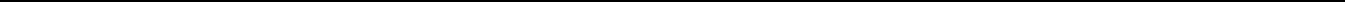 Projekt je zameraný na zlepšenie kvality životného prostredia v meste Nitra prostredníctvom budovania prvkov zelenej infraštruktúry, ktorej súčasťou je aj vymedzené územie Brezového hája v Nitre. Navrhované vegetačné úpravy majú za účel: • zlepšiť adaptabilitu existujúceho územia na zmenu klímy (hlavne extrémne výkyvy počasia – sucho, prívalové dažde), • zvýšiť ekologickú stabilitu riešeného územia zvýšením biodiverzity (využitie rozličných spoločenstiev rastlín vhodných pre dané podmienky odolných voči chorobám a škodcom) • znížiť pôsobenie negatívnych faktorov z narastajúcej automobilovej dopravy a rozširujúcej sa výstavby (hluk, prašnosť, emisie a pod.). Cieľom projektu na vymedzenom území Brezový háj v Nitre je revitalizácia verejného priestoru, ktorý bude slúžiť na oddych, relax a stretávanie sa obyvateľov mesta. Ide o obnovu existujúcich porastov s doplnením nových výsadieb s mikroklimatickou, ochrannou a hygienickou funkciou, vytvorenie estetického a funkčného priestoru pre rozličné oddychové a pohybové aktivity v prírodnom prostredí.Popis východiskovej situácieRiešené územie je situované v rámci zastavaného územia mesta Nitra – mestská časť Chrenová. Územie Brezového hája je vymedzená ulicami Chrenovská, Lomnická, Nábrežie mládeže a Napervillská, z ktorých je prístup do tohto priestoru. Chrenovská cesta je v súčasnosti veľmi frekventovanou dopravnou komunikáciou aj v súvislosti s výstavbou priemyselného areálu Dolné hony, Nitra. Z hľadiska funkčného využitia územia podľa ÚP je riešený priestor charakterizovaný ako ekostabilizačná rekreačná vegetácia. V okolí Brezového hája sa nachádzajú objekty občianskej vybavenosti (Okresné riaditeľstvo policajného zboru, Základná škola, Nábrežie mládeže 5, Hospic – Dom Pokoja a zmieru u Bernadetky, Autocentrum Nitra, čerpacia stanica Slovnaft Chrenovská) a bývanie (bytové domy). V minulosti bola riešená plocha Brezového hája záplavovým územím rieky Nitra. V blízkosti sa nachádza areál bývalých vojenských kasární pod Zoborom. Kasárne boli postavené v 19. storočí na Martinskom vrchu, kde sa v 9. st. nachádzalo veľkomoravské hradisko. Neďaleko je mestská pamiatková rezervácia Nitra a pamiatková zóna Nitra. Z parku sú výhľady na prírodnú dominantu mesta Nitra – vrch Zobor a Nitriansky hrad. Súčasný stav porastov v Brezovom háji je značne zanedbaný. Obnova porastu nebola koncepčne riešená po dlhšiu dobu. Bez obnovy porastov je vývoj a životnosť celej parkovej plochy ohrozená a takisto je ohrozené zdravie návštevníkov. Systematickým zásahom do porastu s akceptovaním navrhovaných aktivít sa vytvorí prírodný priestor s multifunkčným využitím s možnosťou bezpečného pobytu návštevníkov. Riešené územie v súčasnosti tvorí vzrastlá drevinná vegetácia a plochy trávnikov. Drevinná vegetácia je v zanedbanom stave, porast je zostarnutý. Starostlivosť a koncepcia vývoja tejto parkovej plochy bola v ústraní. Výsadba mladých jedincov absentuje. Porast postupne zostarol. Z drevín prevládajú hlavne naše pôvodné krátkoveké druhy breza (Betula). Z pôvodných listnatých drevín sa ďalej vyskytujú buk (Fagus), dub (Quercus), hrab (Carpinus), javor (Acer), topoľ (Populus) a vŕba(Salix sp.). Z naši pôvodných ihličnatých druhov drevín rastie borovica lesná (Pinus sylvestris.). Z introdukovaných drevín sa v rámci riešeného územia vyskytujú hlavne listnaté druhy orech čierny (Juglans nigra), pagaštan konský (Aesculus hippocastanum). Mobiliár v rámci riešeného územia je nejednotný a v niektorých prípadoch aj nefunkčný. Niektoré zo športových prvkov nachádzajúce sa v rámci vymedzeného územia sú opravené, ostatné poškodené. V parku sa nenachádzajú žiadne herné prvky. Osvetlenie v brezovom háji je funkčné, ale poškodené vandalmi a hrdzou. Svietidlá sú zastarané.Spôsob realizácie aktivít projektuV rámci obnovy celého priestoru, ktorý je východiskový pre sídlisko Chrenová, Zobor a centrálnu mestskú zónu. Svojou polohou a rozlohou necelých 7 ha je táto lokalita významným prírode blízkym prvkom dopĺňajúcim koncepciu zelenej infraštruktúry celého mesta. Obnova tohto priestoru vychádzala z vytvorenia koncepcie jej využívania a ďalšieho rozvoja pre spádovú časť mesta Nitra. V návrhu boli vytvorené štyri funkčné zóny: Oddychová zóna Fit zóna Bežecký okruh Detské ihrisko Oddychová zóna sa nachádza v západnej časti riešeného územia a je charakteristická sieťou lavičiek s výhľadom na Nitriansky hrad a vrch Zobor popri menej frekventovaných chodníkoch. V tejto časti sa nenachádzajú prvky pre žiadnu inú aktivitu, čo vytvára pocitovú kľudovú zónu. Fit zóna je zóna vytvorená pre športovo aktívnych obyvateľov mesta, ktorých stále pribúda. Je umiestnená v strednej časti popri chodníku pomocou dynamických a statických posilňovacích zariadení. Tieto zariadenia vzhľadom na dynamické časti sú umiestnené na gumených podložkách zeleného odtieňu, aby aspoň čiastočne splynuli s okolím. Bežecký okruh je vytvorený vo východnej časti, kde sa nachádzajú nové prvky na posilňovanie a doplnenie bežeckého tréningu. Tieto sú umiestnené voľne v trávniku s dopadovými plochami z okrúhliakov, čo pôsobí prirodzene v danom prostredí. Detské ihrisko v danej lokalite dopĺňa aktivity pre menšie deti, ktoré v háji absentovali. Nachádzajú sa tu herné prvky pre deti od 3 do 6 rokov a takisto náročnejšie herné prvky pre deti od 6 do 15 rokov. Dominantným materiálom použitým v hernej zóne je agátové drevo a lanové prvky. Ako dopadová plocha je použitý okrúhly štrk.SO 01 Zelená infraštruktúraNávrh sadových úprav akceptuje prírodný charakter porastov s dominantou briez. Doplnené sú vegetačné prvky ako ekoostrovčeky s ukážkou vývojových štádií vegetácie lužného lesa, kvitnúca lúka prírodného vzhľadu lemujúca okraj trávnatej plochy, protihlukovú bariéru pomocou zahustenia existujúceho porastu, záhon cibuľovín v trávniku, ktorý evokuje návrat k prirodzeným spoločenstvám rastlín. Obnova súčasného porastu sa javí ako najdôležitejší prvok tvorenia novej koncepcie a ďalšieho vývoja tejto lokality. V prvom rade je dôležité odstránenie inváznych druhov drevín, úplne suchých a silne poškodených jedincov. Z porastu sa uvoľnia hodnotné stromy. Postupne sa prehustený porast preriedi a uvoľní sa priestor pre nové výsadby stromov v podobe solitér, stromoradia alebo skupín. Základné prvky koncepcie návrhu obnovy priestoru: • obnova existujúcich porastov (vytvorenie prírodného priestoru s multifunkčným využitím) • vytvorenie zón bez zásahu pre voľne žijúce organizmy (ekoostrovčeky na zvýšenie ekologickej stability územia) • solitérne výsadby kostrových drevín (ochladzovací prvok v priestore) • z líniovej výsadby – stromoradie z okrasných drevín (ochladzovací prvok v priestore pozdĺž frekventovanej pešej komunikácie) • skupinové výsadby výplňových drevín - briez (ochladzovací prvok v priestore) • výsadba izolačného porastu (protihluková bariéra) • výsadba cibuľovín (zvýšenie biodiverzity) • výsadba extenzívneho trvalkového záhona (dažďová záhrada)• kvitnúca lúka (zvýšenie biodiverzity) Vegetačné úpravy vychádzajú z podmienok a zo súčasného stavu porastov drevín rastúcich v rámci riešeného územia. Zároveň ho začleňujú do okolitého prostredia prostredníctvom vybraného sortimentu rastlín s výhľadom do krajiny. Obnova a výsadba drevín je navrhovaná na celej ploche riešeného územia. Do porastu budú solitérne vysadené dlhoveké kostrové dreviny prirodzene rastúce v porastoch tvrdého lužného lesa.V rámci riešeného územia sú navrhnuté opatrenia na zníženie hluku a znečistenia ovzdušia z existujúcich frekventovaných dopravných komunikácií prechádzajúcich v tesnej blízkosti Brezového hája. V severnej a západnej časti územia bude vytvorená výsadba izolačnej zelene z pôvodných druhov drevín, ktorá bude predstavovať protihlukovú bariéru, ktoré zabezpečí nielen zníženie vnímania hluku z dopravy, ale aj zachytávanie prachu a ostatných látok z dopravy, ktoré znečisťujú ovzdušie.Pozdĺž najfrekventovanejšej pešej trasy v centrálnej časti parku je navrhnutá aleja s okrasne kvitnúcich drevín menších rozmerov s výsadbou cibuľových rastlín, ktorá bude tvoriť promenádu pre peších. Na jar výsadba táto výsadba oživí brezový háj vďaka kvitnutiu a počas horúcich letných dní zabezpečí zníženie teploty vzduchu a povrchu spevnených plôch. Tento ochladzovací prvok bude nadväzovať na existujúci líniovú výsadbu zelene za hranicou riešeného územia a zároveň prispeje k zvýšeniu biodiverzity na riešenom území.Popri plánovanej cyklotrase bude plánovaná líniová zeleň, ktorá zabezpečí zvýšenie biodiverzity a prepojenie mesta s okolitou poľnohospodársky využívanou krajinou. Ide o stromoradie z ovocných druhov drevín.Skupiny stromov vo východnej časti brezového hája, ktorých druhové zloženie sa podobá pôvodnému tvrdému lužnému lesu, budú zachované v čo najväčšej miere s ohľadom na bezpečnosť prevádzky v parku. Budú predstavovať ekoostrovčeky pre voľne žijúce organizmy (užitočný hmyz, vtáky a menšie cicavce).V tejto časti parku sú navrhnuté aj opatrenia na využívanie dažďovej vody pomocou vegetácie, ktoré zlepšia jej zachytávanie a vsakovanie. V blízkosti chodníka je navrhnutá extenzívna bylinná úprava - dažďová záhrada, ktorá bude vysadená z druhov rastlín, ktoré znesú zamokrenie. V severnej časti parku je navrhnutá multifunkčná zóna s kvitnúcou lúkou, ktorá bude zmesou pestrofarebne kvitnúcich kvetov a tráv vhodných pre dočasne zamokrené pôdy. Ide o snahu o obnovenie pôvodných ekosystémov podmáčaných lúk, ktorých údržba je menej náročná na kosenie oproti trávniku.Základná bilancia plôch: • celková plocha riešeného územia 					69 960 m² • vegetačné plochy spolu 						64 963 m²Súhrn navrhovaných vegetačných plôch na asanáciu: • výrub krov								96 m² • výrub stromov - I. etapa (14 k inváznych) - okamžitý výrub		205 ks• výrub stromov - II. etapa						272 ksSúhrn navrhovaných vegetačných plôch: • Lúčny trávnik - celková plocha 						4 225 m² • Lúčny trávnik - založenie 						1 408 m² • Cibuľoviny v trávniku 							326 m² • Dažďová záhrada 							575 m² • Parkový trávnik - založenie 						366 m² • Ekoostrovčeky 							835 m²Súhrn navrhovaných vegetačných prvkov: • stromy listnaté solitérne						25 ks • stromy listnaté alejové							15 ks • stromy listnaté v skupinách						99 ks • stromy listnaté v poraste						256 ks • trvalky - dažďová záhrada						2 875 ks • cibuľoviny do trávnika							84 760 ksSO 02 Prvky urbárneho dizajnuDoplnenie prvkov urbárneho dizajnu (napr. lavičky, piknikové stoly, herné a športové prvky) súvisí s koncepciou celého návrhu. Prvky urbárneho dizajnu citlivo dopĺňajú jednotlivé funkčné zóny prostredia s ich pobytovými aktivitami. V rámci riešeného územia je navrhnuté umiestnenie jednotného moderného mestského mobiliáru z trvácich materiálov, ktorý bude slúžiť návštevníkom na oddych. Ďalej je navrhnuté multifunkčné detské ihrisko z certifikovaných prvkov z prírodného materiálu, ktoré bude slúžiť na rozvoj pohybových aktivít detí rôznych vekových kategórií. Ihrisko nebude oplotené a bude verejne prístupné. V okolí bežeckého okruhu sú navrhnuté športové prvky pre dospelých z trvácneho materiálu s povrchovou úpravou imitujúcou drevo. Ďalej je navrhnuté exteriérové fitnes pre dospelých a multifunkčná plocha s trávnika, ktorá bude slúžiť a rozličné pohybové aktivity (napr. loptové hry).Umiestnením mobiliáru sa zvýši atraktivita areálu a vybudovanie ihrísk rozšíri možnosti aktívneho oddychu priamo v areáli počas celého roka. Súhrn navrhovaných prvkov urbárneho dizajnu:• prvky mobiliáru						30 ks• herné prvky							8 ks • športové prvky							7 ks • dopadové plochy štrkové					362 m²• dopadové plochy z liatej gumy					65 m²SO 03 verejné osvetlenieObnova verejného osvetlenia je navrhnutá v okolí najfrekventovanejších chodníkov a popri plánovanej cyklotrase, ktorá bude prechádzať Brezovým hájom. V rámci rekonštrukcie VO budú v riešenom území demontované existujúce svietidlá verejného osvetlenia. Existujúce stožiare budú skrátené na 5 m. Pre umiestnenie svetelných bodov budú použité existujúce stožiare, ktoré budú skrátené na 5 m tak, aby zostal zachovaný priemer pre osadenie svietidla. Celkový počet stožiarov: 34 ks. V stožiaroch budú použité typizované stožiarové svorkovnice v krytí IP44, s tavnými poistkami 10 A typ RS2. Svietidlá na stožiaroch budú osadené bez výložníkov. Rad TownGuide Performer tvorí šesť rozpoznateľných, no zároveň moderných tvarov: Flat Cone, Bowl, Classic Cone, Classic,T a T zero. Všetky typy sú k dispozícii s čírym alebo matným difúzorom. Vzhľadom na širokú škálu verzií podľa svetelného toku, farieb svetla a prevádzkovej životnosti je jednoduché vybrať si verziu, ktorá najlepšie spĺňa špecifické požiadavky vášho projektu. Okrem toho poskytuje rad TownGuide Performer rôzne riadiace systémy, vďaka ktorým sa môže stať integrálnou súčasťou vašich inteligentných programov na zníženie spotreby energie – od samostatných systémov LumiStep a DynaDimmer a ovládača stmievania SDU, až po bezproblémové pripojenie na diaľku prostredníctvom softvéru CityTouch na riadenie osvetlenia. Montáž je jednoduchá. Vďaka bajonetovému konektoru s priechodkou integrovanou v prírube nie je pri montáži potrebné svietidlo vôbec otvárať. Spoločnosť Philips vyvinula maximálne úsilie, aby boli celkové náklady na vlastníctvo (TCO) svietidla čo najatraktívnejšie. A keďže TownGuide Performer je špecializované LED svietidlo kompatibilné s množstvom riadiacich systémov a umožňujúce výrazné úspory nákladov na elektrickú energiu a údržbu v porovnaní s konvenčným osvetlením.Bližšia špecifikácia jednotlivých prác na stavebných objektoch sa nachádza v Projektovej dokumentácii, ktorá je prílohou týchto súťažných podkladov.SPOLOČNÉ USTANOVENIA K PREDBEŽNÉMU TECHNICKÉMU NÁVRHU:Odborné technické práce a služby musí úspešný uchádzač realizovať v súlade s príslušnými technickými normami alebo ich ekvivalentmi, ktoré sú platné v čase realizácie diela. Ďalej sa uchádzač bude riadiť projektovou dokumentáciou a technickými správami.Všetky práce a služby budú vykonávané vo vhodnom termíne a vhodným technologickým postupom, všetky práce a služby budú vykonávané v súlade so zákonom a platnými technickými normami a všeobecne záväznými právnymi predpismi na základe požiadaviek verejného obstarávateľa.Časť C.1 PRÍLOHY SÚŤAŽNÝCH PODKLADOVPrílohy sú poskytované spolu s týmito súťažnými podkladmi.Príloha č. 1Identifikácia uchádzača/skupiny dodávateľov aIdentifikácia osoby, ktorej služby alebo podklady pri vypracovaní ponuky uchádzač využil, pokiaľ nevypracoval ponuku sámPríloha č. 2Návrh na plnenie kritérií na vyhodnotenie ponúkPríloha č. 3Čestné vyhlásenie o vytvorení skupiny dodávateľovPríloha č. 4Plná moc členov skupinyPríloha č. 5Návrh Zmluvy o dieloPríloha č. 6Vyhlásenie uchádzačaPríloha č. 7Podiel plnenia zo ZmluvyPríloha č. 8Výkaz výmerPríloha č. 9Jednotný európsky dokumentPríloha č. 10Projektová dokumentáciaPríloha č. 11Súhlas so spracovaním osobných údajovPríloha č. 12Vyhlásenie uchádzača o neexistencii konfliktu záujmovPRÍLOHA Č. 1 SÚŤAŽNÝCH PODKLADOVIDENTIFIKÁCIA UCHÁDZAČA/SKUPINY DODÁVATEĽOV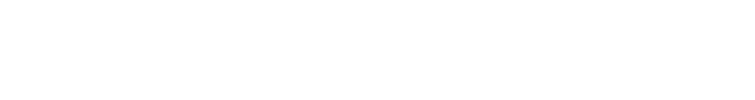 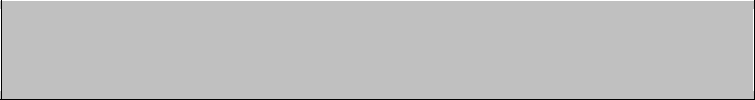 Obchodné meno alebo názov uchádzačaúplné oficiálne obchodné meno alebo názovuchádzačaNázov skupiny dodávateľovvyplňte v prípade, ak je uchádzač členomskupiny dodávateľov, ktorá predkladáponukuSídlo alebo miesto podnikania uchádzačaúplná adresa sídla alebo miesta podnikaniauchádzačaKontaktné údaje uchádzačapre potreby komunikácie s uchádzačom počasverejného obstarávaniaMeno a priezvisko kontaktnej osobyTelefónFaxE-mailV....................................., dňa ...Podpisy osôb oprávnených konať v mene uchádzača: .....................................................................................IDENTIFIKÁCIA OSOBY, KTOREJ SLUŽBY ALEBO PODKLADY PRI VYPRACOVANÍ PONUKY UCHÁDZAČ VYUŽIL, POKIAĽ NEVYPRACOVAL PONUKU SÁM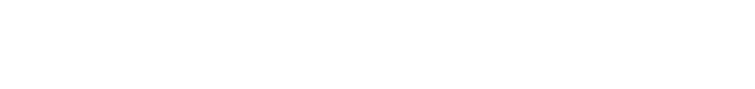 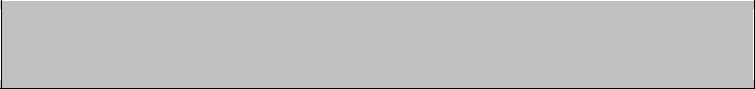 Obchodné meno alebo názov osobyúplné oficiálne obchodné meno alebo názovSídlo alebo miesto podnikania osobyúplná adresa sídla alebo miesta podnikaniaosobyIČOPrávna formaZápis osoby v Obchodnom registrioznačenie Obchodného registra alebo inejevidencie, do ktorej je osoba zapísaná podľaprávneho poriadku štátu, ktorým sa spravuje,a číslo zápisu alebo údaj o zápise do tohtoregistra alebo evidencie ak je relevantnéŠtátnázov štátu, podľa právneho poriadkuktorého bola osoba založená resp. štátnapríslušnosťKontaktné údaje osobyMeno a priezvisko kontaktnej osobyTelefónFaxE-mailV....................................., dňa ...Podpisy osôb oprávnených konať v mene uchádzača: .....................................................................................PRÍLOHA Č. 2 SÚŤAŽNÝCH PODKLADOVNÁVRH NA PLNENIE KRITÉRIA NA VYHODNOTENIE PONÚK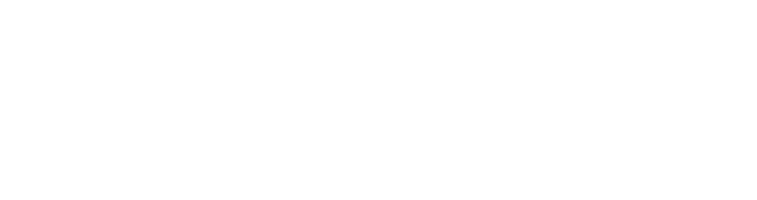 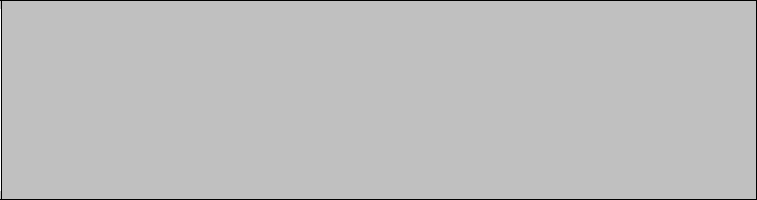 Uchádzač / skupina dodávateľov(názov, sídlo, IČO)Kritérium na vyhodnotenie ponúkJe uchádzač platiteľom DPH?NAJNIŽŠIA CENA S DPH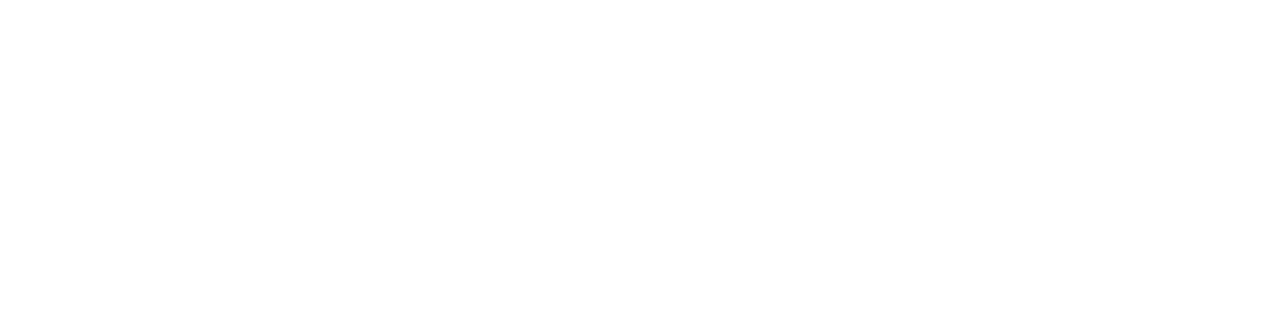 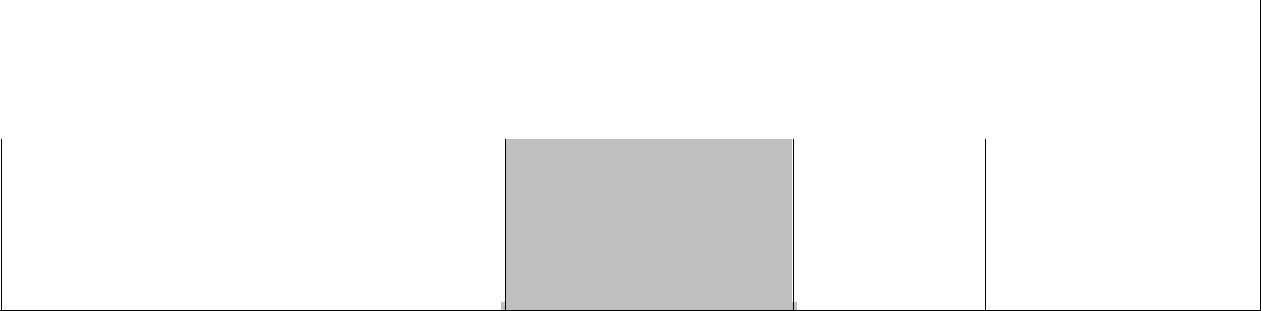 Ponúkaná cena za celý rozsahpredmetu zákazkyV ........................., dňa ............................................................................(osoba oprávnená konať za uchádzača)MenoFunkcianehodiace prečiarknuťPRÍLOHA Č. 3 SÚŤAŽNÝCH PODKLADOV ČESTNÉ VYHLÁSENIE O VYTVORENÍ SKUPINY DODÁVATEĽOV1.  	Dolu podpísaní zástupcovia uchádzačov uvedených v tomto vyhlásení týmto vyhlasujeme, že za účelom predloženia ponuky v tomto postupe verejného obstarávania na vyhotovenie predmetu zákazky: ,,Brezový háj v Nitre - budovanie prvkov zelenej infraštruktúry II“ vyhlásenej verejným obstarávateľom Mesto Nitra vo Vestníku č. ..../....... dňa ....... pod sp. zn. ...../.......2sme vytvorili skupinu dodávateľov a predkladáme spoločnú ponuku. Skupina pozostáva z nasledovných samostatných právnych subjektov:(názov, sídlo/miesto podnikania, IČO)(názov, sídlo/miesto podnikania, IČO)(názov, sídlo/miesto podnikania, IČO)2.    V prípade, že naša spoločná  ponuka bude prijatá, zaväzujeme sa, že pred uzavretím Zmluvy v zmysle podmienok súťaže, uvedených v súťažných podkladoch predložíme verejnému obstarávateľovi zmluvu, ktorá bude zaväzovať zmluvné strany, aby ručili spoločne a nerozdielne za záväzky voči verejnému obstarávateľovi, vzniknuté pri realizácii predmetu zákazky.3.	Zároveň vyhlasujeme, že všetky skuto čnosti uvedené v tomto vyhlásení sú pravdivé a úplné. Sme si vedomí právnych následkov uvedenia nepravdivých alebo neúplných skutočností uvedených v tomto vyhlásení v zmysle súťažných podkladov, vrátane zodpovednosti za škodu spôsobenú verejnému obstarávateľovizmysle všeobecne záväzných právnych predpisov platných v SR. V......................... dňa...............Vyplní uchádzač podľa oznámenia o vyhlásení verejného obstarávania/výzvy na predkladanie ponúk3 Uvedú sa všetci členovia skupiny dodávateľov4 Podpísané všetkými členmi skupiny dodávateľov, štatutárnym orgánom alebo členom štatutárneho orgánu alebo iným zástupcom, ktorý je oprávnený konať v mene člena skupiny dodávateľov v obchodných záväzkových vzťahochPRÍLOHA  Č. 4 SÚŤAŽNÝCH PODKLADOVPLNÁ MOC PRE JEDNÉHO Z ČLENOV SKUPINY, KONAJÚCEHO ZA SKUPINU DODÁVATEĽOVSplnomocniteľ/splnomocnitelia:Obchodné meno, sídlo, údaj o zápise, IČO uchádzača/člena skupiny dodávateľov, zastúpený meno/mená a priezvisko/priezviská, trvalý pobyt štatutárneho orgánu/členov štatutárneho orgánu (ak ide o právnickú osobu), meno, priezvisko, miesto podnikania, údaj o zápise, IČO uchádzača/člena skupiny dodávateľov (ak ide o fyzickú osobu)Obchodné meno, sídlo, údaj o zápise, IČO uchádzača/člena skupiny dodávateľov, zastúpený meno/mená a priezvisko/priezviská, trvalý pobyt štatutárneho orgánu/členov štatutárneho orgánu (ak ide o právnickú osobu), meno, priezvisko, miesto podnikania, údaj o zápise, IČO uchádzača/člena skupiny dodávateľov (ak ide o fyzickú osobu)5udeľuje/ú plnomocenstvosplnomocnencovi:Obchodné meno, sídlo, údaj o zápise, IČO člena skupiny dodávateľov, zastúpený meno/mená a priezvisko/priezviská, trvalý pobyt štatutárneho orgánu/členov štatutárneho orgánu (ak ideprávnickú osobu), meno, priezvisko, miesto podnikania, údaj o zápise, IČO uchádzača/člena skupiny dodávateľov (ak ide o fyzickú osobu)na prijímanie pokynov, komunikáciu a vykonávanie všetkých právnych úkonov v mene všetkých členov skupiny dodávateľov vo verejnom obstarávaní na predmet zákazky: „Brezový háj v Nitre - budovanie prvkov zelenej infraštruktúry II“ vyhlásenej verejným obstarávateľom Mesto Nitra voUvedie sa v závislosti od počtu členov skupiny dodávateľovVyplní uchádzač podľa oznámenia o vyhlásení verejného obstarávania/výzvy na predkladanie ponúkPodpísané všetkými členmi skupiny dodávateľov, štatutárnym orgánom alebo členom štatutárneho orgánu alebo iným zástupcom, ktorý je oprávnený konať v mene člena skupiny dodávateľov v obchodných záväzkových vzťahochPRÍLOHA Č. 5 SÚŤAŽNÝCH PODKLADOVZmluva o dielo tvorí samostatnú prílohu súťažných podkladov a je zverejnená na https://www.josephine.proebiz.com.PRÍLOHA Č. 6 SÚŤAŽNÝCH PODKLADOVVYHLÁSENIE UCHÁDZAČAuchádzač ............. /Obchodné meno, sídlo, údaj o zápise, IČO uchádzača/člena skupiny dodávateľov, zastúpenýmeno/mená a priezvisko/priezviská, trvalý pobyt štatutárneho orgánu/členov štatutárneho orgánu (ak ide o právnickú osobu), meno, priezvisko, miesto podnikania, údaj o zápise, IČO uchádzača/člena skupiny dodávateľov (ak ide o fyzickú osobu)/ týmto vyhlasuje, žesúhlasí so všetkými podmienkami a požiadavkami na predmet zákazky: ,,Brezový háj v Nitre - budovanie prvkov zelenej infraštruktúry II“, vyhlásenej verejným obstarávateľom Mesto Nitra vo Vestníku č. ..../..... dňa ............. pod sp. zn. .....-.......8,ktoré sú určené vo výzve napredkladanie ponúk a v súťažných podkladoch a ich prílohách, v Zmluve a jej prílohách a v iných dokumentoch poskytnutých verejným obstarávateľom v lehote na predkladanie ponúk,je dôkladne oboznámený s celým obsahom súťažných podkladov a ich prílohami, návrhom Zmluvy, všeobecnými podmienkami Zmluvy a ostatnými prílohami Zmluvy,všetky vyhlásenia, potvrdenia, doklady, dokumenty a údaje uvedené v ponuke sú pravdivé a úplné,jeho zakladateľom, členom alebo spoločníkom nie je politická strana alebo politické hnutie.v .................... dňa ...........................	..................................................podpisPovinnévyplní uchádzač podľa výzvy na predkladanie ponúkPRÍLOHA Č. 7 SÚŤAŽNÝCH PODKLADOVObchodné meno uchádzača:Sídlo:IČO:Predmet zákazky: ,,Brezový háj v Nitre - budovanie prvkov zelenej infraštruktúry II“Podiel plnenia zo Zmluvy,ktorý má uchádzač v úmysle zabezpečiť subdodávateľomV súlade s ustanovením § 41 ods. 1 písm. a) a ods. 3 Zákona, verejný obstarávateľ požaduje od uchádzačov, aby vo svojej ponuke uviedli:Zoznam všetkých navrhovaných subdodávateľov v rozsahu obchodné meno/názov, sídlo/miesto podnikania, IČO, zápis do príslušného registra. Zoznam subdodávateľov bude vyhotovený v členení:Údaje o osobe oprávnenej konať za subdodávateľa v rozsahu meno a priezvisko, adresa pobytu, dátumnarodenia: Tieto údaje budú doplnené úspešným uchádzačom v rámci poskytnutia riadnej súčinnosti v súlade s bodom 33.4 písm. a/časti A.1 Pokyny pre uchádzačov súťažných podkladov. V súlade s § 41ods. 6 Zákona verejný obstarávateľ nevyžaduje od uchádzačov údaje o osobe oprávnenej konať za subdodávateľov - dodávateľov tovaru uvedených v tabuľke pod písm. C/ tejto prílohy.Uvedenie predmetu subdodávkyPercentuálny podiel zákazky zabezpečovaný subdodávateľom.Verejný obstarávateľ v súlade s § 41 ods. 1 písm. b) ZVO požaduje, aby navrhovaný subdodávateľ spĺňal podmienky účasti týkajúce sa osobného postavenia podľa § 32 ods. 1 ZVO a neexistovali u neho dôvody na vylúčenie podľa § 40 ods. 6 písm. a) až h) a ods. 7; oprávnenie dodávať tovar, uskutočňovať stavebné práce alebo poskytovať službu sa preukazuje vo vzťahu k tej časti predmetu zákazky, ktorý má subdodávateľ plniť.Verejný obstarávateľ požaduje, aby počas platnosti a účinnosti Zmluvy bol on a jeho subdodávatelia zapísaní v Registri partnerov verejného sektora, ak takúto povinnosť majú, a aby plnil všetky povinnosti vyplývajúce so zákona č. 315/2016 Z. Z. O registri partnerov verejného sektora a o zmene a doplnení niektorých zákonov v znení neskorších predpisov.A/C/V .................................. dňa .................meno a podpis oprávnenej osoby uchádzačaPovinné !PRÍLOHA Č. 8 SÚŤAŽNÝCH PODKLADOVVÝKAZ VÝMERVýkaz výmer tvorí samostatnú prílohu k týmto súťažným podkladom a je zverejnená na https://www.josephine.proebiz.com Upozorňujeme uchádzačov, že v prípade ak výkaz výmer obsahuje odvolávku na konkrétnu značku, konkrétneho výrobcu alebo konkrétny výrobok, verejný obstarávateľ umožňuje predloženie ekvivalentu, za podmienky, že ekvivalent spĺňa požadované technické parametre a špecifikáciu v rovnakom, alebo vyššom rozsahu.PRÍLOHA Č. 9 SÚŤAŽNÝCH PODKLA DOVJEDNOTNÝ EURÓPSKY DOKUMENTVerejný obstarávateľ neposkytuje vzor jednotného európskeho dokumentu.Jednotný európsky dokument na vyplnenie uchádzačom spolu s manuálom vydaným Úradom pre verejné obstarávanie k jeho korektnému vyplneniu si môže uchádzač stiahnuť z webového portálu Úradu pre verejné obstarávaniehttps://www.uvo.gov.sk/jednotny-europsky-dokument-pre-verejne-obstaravanie-602.htmlPRÍLOHA Č. 10 SÚŤAŽNÝCH PODKLADOVPROJEKTOVÁ DOKUMENTÁCIAProjektová dokumentácia tvorí samostatnú prílohu k týmto súťažným podkladom a je zverejnená na https://www.josephine.proebiz.com. Upozorňujeme uchádzačov, že v prípade ak projektová dokumentácia obsahuje odvolávku na konkrétnu značku, konkrétneho výrobcu alebo konkrétny výrobok, verejný obstarávateľ umožňuje predloženie ekvivalentu, za podmienky, že ekvivalent spĺňa požadované technické parametre a špecifikáciu v rovnakom, alebo vyššom rozsahu.PRÍLOHA Č. 11 SÚŤAŽNÝCH PODKLADOVSÚHLAS SO SPRACOVANÍM OSOBNÝCH ÚDAJOVSÚHLAS SO SPRACOVANÍM OSOBNÝCH ÚDAJOVdotknutej fyzickej osoby, ktorej osobné údaje boli uvedené v ponuke uchádzačaPodpísaný/á ..........................................................................(meno, priezvisko, trvalé bydlisko dotknutej fyzickejosoby, ktorej osobné údaje boli uvedené v ponuke uchádzača)udeľujem týmto súhlas v zmysle zákona č. 18/2018 Z. z. o ochrane osobných údajov a o zmene a doplnení niektorých zákonovverejnému obstarávateľovi Mesto Nitra, Štefánikova trieda 60, 95006 Nitra, IČO: 00308307 (ďalej len „verejný obstarávateľ“) so spracovaním mojich osobných údajov v rozsahu ako boli poskytnuté uchádzačovi za účelom vypracovania a predloženia ponuky na predmet zákazky: ,,Brezový háj v Nitre - budovanie prvkov zelenej infraštruktúry  II“, vyhlásenej verejným obstarávateľom Mesto Nitra vo Vestníku č. ..../..... dňa ............. pod sp. zn. .....-....... 9 (ďalej len „súťaž“)Zároveň udeľujem verejnému obstarávateľovi a zástupcovi verejného obstarávateľa súhlas so spracúvaním mojich osobných údajov, ktoré mu boli poskytnuté ako súčasť ponuky predloženej uchádzačom vo vyššie uvedenej súťaži, pre potreby vyhodnotenia predloženej ponuky a uskutočnenia ďalších úkonov v súvislosti s realizáciou súťaže, uzavretím a následnou správou záväzkového vzťahu, ktorý bude výsledkom súťaže.Tento súhlas platí počas trvania realizácie a monitorovania vyššie uvedeného projektu, ako aj počas následnej archivácie predložených dokumentov.Som si vedomá/vedomý, že spracované údaje budú archivované a likvidované v súlade s platnými predpismi Slovenskej republiky a s platnými predpismi EÚ.V ............................, dňa ...................(uviesť miesto a dátum podpisu)Podpis: ..........................................(vypísať meno, priezvisko)vyplní uchádzač podľa Výzvy na predkladanie ponúkPRÍLOHA Č. 12 SÚŤAŽNÝCH PODKLADOVVYHLÁSENIE UCHÁDZAČA O NEEXISTENCII KONFLIKTU ZÁUJMOVČestné vyhlásenie o neprítomnosti konfliktu záujmov (vzor)[doplniť názov uchádzača], zastúpený [doplniť meno a priezvisko štatutárneho zástupcu] ako uchádzač, ktorý predložil ponuku v rámci postupu zadávania podlimitnej zákazky postupom zákona č. 343/2015 Z. z. o verejnom obstarávaní a o zmene a doplnení niektorých zákonov v platnom znení („ZVO“) (ďalej len „súťaž“) vyhláseného verejným obstarávateľom Mesto Nitra (ďalej len „verejný obstarávateľ“) na obstaranie „Brezový háj v Nitre - budovanie prvkov zelenej infraštruktúry II“(ďalej len „zákazka“) výzvou na predkladanie ponúk uverejnenou vo Vestníku verejného obstarávania č. ..../..... dňa ............. pod sp. zn. .....-....... , týmtočestne vyhlasujem, žev súvislosti s uvedeným postupom zadávania zákazky:nevyvíjal som a nebudem vyvíjať voči žiadnej osobe na strane verejného obstarávateľa, ktorá je alebo by mohla byť zainteresovaná v zmysle ustanovení § 23 ods. 3 ZVO („zainteresovaná osoba“) akékoľvek aktivity, ktoré vy mohli viesť k zvýhodneniu nášho postavenia v súťaži,neposkytol som a neposkytnem akejkoľvek čo i len potencionálne zainteresovanej osobe priamo alebo nepriamo akúkoľvek finančnú alebo vecnú výhodu ako motiváciu alebo odmenu súvisiacu so zadaním tejto zákazky,budem bezodkladne informovať verejného obstarávateľa o akejkoľvek situácii, ktorá je považovaná za konflikt záujmov alebo ktorá by mohla viesť ku konfliktu záujmov kedykoľvek v priebehu procesu verejného obstarávania,poskytnem verejnému obstarávateľovi v postupe tohto verejného obstarávania presné, pravdivé a úplné informácie.Dátum:_________________________________pečiatka, meno a podpis uchádzača10Doklad musí byť podpísaný uchádzačom, jeho štatutárnym orgánom alebo členom štatutárneho orgánu alebo iným zástupcom uchádzača, ktorý je oprávnený konať v mene uchádzača v obchodných záväzkových vzťahoch.Názov:Mesto NitraMesto NitraSídlo:Štefánikova trieda 60, 950 06 NitraŠtefánikova trieda 60, 950 06 NitraIČO:00308307DIČ:2021102853Zastúpený:Marek Hattas - primátorMarek Hattas - primátorAdresa profilu verejnéhohttps://www.uvo.gov.sk/vyhladavanie-profilov/zakazky/4401https://www.uvo.gov.sk/vyhladavanie-profilov/zakazky/4401obstarávateľa /URL/:Kontaktná osoba:Ing. Miroslav DanišTelefón:+421 37 6502 272e-mail:danis.miroslav@msunitra.sk5.1Miesto alebo miesta dodania predmetu zákazky:  katastrálne územie NitraMiesto alebo miesta dodania predmetu zákazky:  katastrálne územie NitraMiesto alebo miesta dodania predmetu zákazky:  katastrálne územie NitraMiesto alebo miesta dodania predmetu zákazky:  katastrálne územie Nitra5.2NUTS kód:SK023SK023SK0235.3Dĺžka trvania - lehota trvania Zmluvy:odo   dňaprotokolárnehoprevzatia5.3Dĺžka trvania - lehota trvania Zmluvy:24  mesiacovodo   dňaprotokolárnehoprevzatiastaveniska zhotoviteľom, najneskôr však do konca októbra 2023staveniska zhotoviteľom, najneskôr však do konca októbra 202325   VYHODNOCOVANIE PONÚK PODĽA KRITÉRIÍ25   VYHODNOCOVANIE PONÚK PODĽA KRITÉRIÍ25.1Kritériá  na  vyhodnotenie  ponúk  a pravidlá  uplatnenia  kritérií  sú  uvedené  v častiA.3Kritériá  navyhodnotenie ponúk a pravidlá ich uplatnenia.25.2Komisia vyhodnocuje ponuky, ktoré neboli vylúčené, podľa kritérií určených v častiA.3Kritériá navyhodnotenie ponúk a pravidlá ich uplatnenia.o verejnom obstarávaní.27.2Záujemca/uchádzač,  ktorý  podal  verejnému  obstarávateľovi  na  vybavenie žiadosť  o  nápravu,  môžev prípade zamietnutia podanej úplnej žiadosti o nápravu podať podľa § 170 zákona o verejnom obstarávanínámietky proti postupu verejného obstarávateľa.28       ZRUŠENIE VEREJNÉHO OBSTARÁVANIA28       ZRUŠENIE VEREJNÉHO OBSTARÁVANIA28.1Verejný obstarávateľ zruší verejné obstarávanie alebo jeho časť  za podmienok stanovených zákonomo verejnom obstarávaní.28.2    Verejný obstarávateľ bezodkladne  upovedomí  všetkých  záujemcov/uchádzačov  o  zrušení  použitého28.2    Verejný obstarávateľ bezodkladne  upovedomí  všetkých  záujemcov/uchádzačov  o  zrušení  použitéhopostupu zadávania zákazky s uvedením dôvodu a oznámi postup, ktorý použije pri zadávaní zákazky napôvodný predmet zákazky.29KONFLIKT ZÁUJMOV29.1Ak sa verejný obstarávateľ v zmysle § 23 ZVO dozvie o konflikte  záujmov, prijme primerané opatrenia avykoná nápravu s cieľom zabránenia pretrvávania konfliktu záujmov.29.2Ak nebude možné odstrániť konflikt záujmov inými účinnými opatreniami, ktorými sú najmä vylúčeniezainteresovanej  osoby  z  procesu  prípravy  alebo  realizácie  verejného  obstarávania  alebo  úprava  jejpovinností a zodpovednosti, verejný obstarávateľ vylúči z verejného obstarávania uchádzača, všetko podľa§ 40 ods. 6 písm. f) ZVO.30   ETICKÝ KÓDEX UCHÁDZAČA VO VEREJNOM OBSTARÁVANÍ30   ETICKÝ KÓDEX UCHÁDZAČA VO VEREJNOM OBSTARÁVANÍ30.1  Verejný obstarávateľ upozorňuje  záujemcov  na  Etický kódex  záujemcu/uchádzača  vo  verejnom30.1  Verejný obstarávateľ upozorňuje  záujemcov  na  Etický kódex  záujemcu/uchádzača  vo  verejnomobstarávaní, ktorého obsahom sú základné pravidlá správania sa uchádzača, záujemcu, člena skupinyIČOPrávna formaZápis uchádzača v Obchodnom registrioznačenie Obchodného registra alebo inejevidencie, do ktorej je uchádzač zapísanýpodľa právneho poriadku štátu, ktorým saspravuje, a číslo zápisu alebo údaj o zápise dotohto registra alebo evidencieŠtátnázov štátu, podľa právneho poriadkuktorého bol uchádzač založenýZoznam osôb oprávnenýchmeno a priezviskokonať v mene uchádzačaÁNO1NIENavrhovanáNavrhovanáNavrhovanáNavrhovanácelková cenaDPH v EURcelková cenav EUR bez DPHv EUR s DPHObchodné meno................................................Sídlo/miesto podnikaniameno a priezvisko, funkciaIČO:podpisObchodné meno................................................Sídlo/miesto podnikaniameno a priezvisko, funkciaIČO:podpisObchodné meno................................................Sídlo/miesto podnikaniameno a priezvisko, funkciaIČO:podpis4Vestníku č...../.....dňa.............. ..... pod sp.zn-.......6  vrátane konania pri uzatvorení Zmluvy, ako ajkonania pri plnení Zmluvy a zo Zmluvy vyplývajúcich právnych vzťahov.konania pri plnení Zmluvy a zo Zmluvy vyplývajúcich právnych vzťahov.konania pri plnení Zmluvy a zo Zmluvy vyplývajúcich právnych vzťahov.konania pri plnení Zmluvy a zo Zmluvy vyplývajúcich právnych vzťahov.konania pri plnení Zmluvy a zo Zmluvy vyplývajúcich právnych vzťahov.konania pri plnení Zmluvy a zo Zmluvy vyplývajúcich právnych vzťahov.konania pri plnení Zmluvy a zo Zmluvy vyplývajúcich právnych vzťahov.V.........................dňa...............dňa...............................................................................................................podpis splnomocniteľapodpis splnomocniteľaV.........................dňa...............dňa...............................................................................................................podpis splnomocniteľa7podpis splnomocniteľa7Plnomocenstvo prijímam:Plnomocenstvo prijímam:Plnomocenstvo prijímam:V.........................dňa...............dňa...............................................................................................................podpis splnomocnencaPriamiÚdaje o osobePredmetp.č.Priamioprávnenej konaťPredmet% podiel subdodávokp.č.Podzhotoviteliaoprávnenej konaťsubdodávky% podiel subdodávokPodzhotoviteliaza subdodávateľasubdodávkyza subdodávateľa1.2.3.Súhrn % podielusubdodávokB/B/Podzhotovitelia (sÚdaje o osobePredmetp.č.výnimkou Priamychoprávnenej konaťPredmet% podiel subdodávokp.č.výnimkou Priamychoprávnenej konaťsubdodávky% podiel subdodávokPodzhotoviteľov)za subdodávateľasubdodávkyPodzhotoviteľov)za subdodávateľa1.2.3.Súhrn % podielusubdodávokDodávateliaÚdaje o osobePredmetp.č.Dodávateliaoprávnenej konaťPredmet% podiel subdodávokp.č.Zhotoviteľaoprávnenej konaťsubdodávky% podiel subdodávokZhotoviteľaza subdodávateľasubdodávkyza subdodávateľa1.2.3.Súhrn % podielusubdodávok1.  spoločnosti(obchodné meno/názov, sídlo, IČO1.  spoločnosti(obchodné meno/názov, sídlo, IČOuchádzača) (ďalej len „uchádzač“),uchádzača) (ďalej len „uchádzač“),